СОДЕРЖАНИЕРаздел I. Общие положения	3Раздел II. ИЗВЕЩЕНИЕ О ПРОВЕДЕНИИ КОНКУРСА	4Раздел III. Информационная карта	6Раздел III. ОБРАЗЦЫ ФОРМ ДЛЯ ЗАПОЛНЕНИЯ	17Раздел IV. Проект договора	29Раздел V. Техническая часть	41Раздел I. Общие положения Настоящее извещение подготовлено в соответствии с положениями Гражданского кодекса Российской Федерации, Федерального закона от 18 июля 2011 г. № 223-ФЗ 
«О закупках товаров, работ, услуг отдельными видами юридических лиц» (далее – Федеральный закон), Положением о закупках товаров, работ, услуг для нужд 
АО «Гознак».По всем вопросам, связанным с проведением процедуры закупки с использованием электронной торговой площадки (ЭТП) и не урегулированным «Положением о закупках товаров, работ, услуг для нужд АО «Гознак» и закупочной документацией, Заказчик и участник закупочной процедуру руководствуются правилами, установленными ЭТП. В целях проведения закупки создается комиссия по осуществлению закупки. Комиссия 
в своей деятельности руководствуется законодательством Российской Федерации, Положением о закупках товаров, работ, услуг для нужд АО «Гознак», иными локальными нормативными актами АО «Гознак» (Общество). Информация об условиях участия в закупке содержится в извещении (раздел II). Условия поставки товара, выполнения работ, оказания услуг описаны в проекте договора (раздел IV) и технической части (раздел V).При составлении заявки участник руководствуется образцами форм для заполнения.Раздел II. ИЗВЕЩЕНИЕ О ПРОВЕДЕНИИ КОНКУРСА                                     Раздел III. Информационная карта                        Раздел III. ОБРАЗЦЫ ФОРМ ДЛЯ ЗАПОЛНЕНИЯФорма 1. Информация об участникеНа бланке организации участникаДата, исх. номерЗаказчику(Указывается наименование заказчика, в чей адрес направляется Заявка на участие в конкурсе)Изучив документацию на право заключения договора на ________________, а также применимые к данному конкурсу законодательство и нормативно-правовые акты __________________ ______________________________ (наименование Участника с указанием организационно-правовой формы, юридического и почтового адреса, номера контактного телефона, адреса электронной почты) в лице ____________________ (наименование должности, Ф. И. О. руководителя, уполномоченного лица) сообщает о согласии участвовать в конкурсе 
на условиях, установленных в извещении.Мы согласны поставить товары (выполнить работы, оказать услуги) в соответствии 
с требованиями извещения и на условиях, которые мы представили ниже в предложении.Ценовое предложение нами подано с помощью функционала электронной площадки. К настоящей заявке на участие в конкурсе прилагаются следующие документы:Настоящим гарантируем достоверность представленной нами в заявке на участие 
в конкурсе информации и подтверждаем право Организатора, не противоречащее требованию формирования равных для всех Участников конкурса условий, запрашивать 
у нас, в уполномоченных органах власти и у упомянутых в нашей заявке на участие в конкурсе юридических лиц информацию, уточняющую представленные нами в ней сведения.Настоящей заявкой на участие в конкурсе сообщаем, что в отношении _______________________________ (наименование Участника конкурса) не проводится процедура ликвидации, отсутствует решение арбитражного суда о признании банкротом и 
об открытии конкурсного производства, деятельность не приостановлена, сведения в реестре недобросовестных поставщиков отсутствуют, а также отсутствует задолженность по уплате налогов, сборов, пеней и штрафов, размер которой превышает двадцать пять процентов балансовой стоимости активов, определяемой по данным бухгалтерской (финансовой) отчетности за истекший период (год, квартал/полугодие/9 месяцев текущего года)._ (наименование участника) подтверждает получение согласия на обработку персональных данных в рамках, определенных Федеральным законом от 27 июля 2006 года 
№ 152-ФЗ «О персональных данных» и информирования лиц, чьи данные содержатся в документах, входящих в состав заявки, о передаче их персональных данных в АО «Гознак» в пределах, необходимых для данной закупки.В случае если наши предложения будут признаны лучшими, мы берем на себя обязательства подписать договор с______________ (указывается наименование Организатора) 
на выполнение работ в соответствии с требованиями извещения и условиями наших предложений.В случае если наши предложения будут лучшими после предложений победителя конкурса, а победитель конкурса будет признан уклонившимся от заключения договора, мы обязуемся подписать данный договор на выполнение работ в соответствии с требованиями документации и условиями нашего предложения.Также подтверждаем, что мы извещены о включении сведений 
о _____________________________________ (наименование Участника конкурса) 
в Реестр недобросовестных поставщиков в случае уклонения нами от заключения договора.Сообщаем, что для оперативного уведомления нас по вопросам организационного характера и взаимодействия с Организатором нами уполномочен __________________ (указать 
Ф. И. О. полностью, должность и контактную информацию уполномоченного лица). Все сведения о проведении конкурса просим сообщать указанному уполномоченному лицу.Корреспонденцию в наш адрес просим направлять по адресу: ____________________________________________________________________Настоящая заявка на участие в конкурсе действительна до момента заключения договора с победителем конкурса. _____________________________________                                                                 ______________________ (Фамилия И.О.)                       (должность)                                                                                                             (подпись)М. П.Форма 2. Предложение о функциональных характеристиках (потребительских свойствах) и качественных характеристиках Продукции и иные предложения об условиях исполнения договораУчастник представляет Продукцию, полностью соответствующую техническим требованиям.  Обращаем внимание, что данное предложение предоставляется в составе заявки участника и 
в случае несоответствия технического предложения участника техническим заданиям заявка отклоняется  Техническое предложение составляется участником в свободной форме, при этом оно должно содержать следующее.Описание участниками закупки предмета закупки, в том числе функциональных, технических и качественных характеристик, эксплуатационных характеристик объекта закупки (при необходимости), размеров, требований к упаковке и отгрузке товара и иных показателей, связанных с определением соответствия товара (работ, услуг) потребностям заказчика, осуществляется в соответствии с требованиями к предмету договора, указанными 
в документации.При подготовке предложения участником указываются сведения  в соответствии 
с данными, которые указаны в разделе «Техническое задание», с учетом следующих положений: – в части представления конкретных показателей о функциональных характеристиках (потребительских свойствах) и качественных характеристиках товара (применяемых материалов при производстве работ) в заявке участника не допускается указание словосочетаний «должен быть», «должно быть», «не менее», «не более», «менее», «более», «до», «от»,  «выше», «ниже», «меньше», «больше», «>», «<», «≤», «≥», «превышает», «не превышает», «превышать», «не превышать»,  «или», «+/-», «свыше», «включительно» по отношению к характеристикам поставляемых товаров. Указывается только конкретное, точное и достоверное значение характеристик и функциональных свойств товара, конкретные показатели товара, предоставляемые участником закупки, не должны сопровождаться словами «эквивалент», «аналог» и т. п. Значения показателей не должны допускать разночтения или двусмысленное толкование;– участник в своей заявке при описании характеристик и предложений должен применять общепринятые обозначения и наименования в соответствии с требованиями действующих нормативных документов. Единица измерения, указанная в разделе «Техническое задание», является конкретным показателем и подлежит к предоставлению участником закупки. 
При подаче сведений участниками закупки должны применяться обозначения (единицы измерения, наименования показателей, технических, функциональных     параметров)     в     соответствии     
с     обозначениями, установленными в разделе «Техническое задание» документации. Заявки, поданные с нарушением данных требований, признаются не соответствующими требованиям, установленным документацией, и будут отклонены;– разъяснение и применение понятий, используемых в показателях материалов: «/» означает или; «Не более» означает меньше установленного значения и включает крайнее максимальное значение; «Не менее» означает больше установленного значения и включает крайнее минимальное значение; «Более» означает больше установленного значения и не включает крайнее минимальное значение; «Менее», «до» означает меньше установленного значения и не включает крайнее максимальное значение; «от... до... » или «мин.» – «макс.» подлежит указанию значения 
в диапазоне; «Свыше» означает больше установленного значения и не включает крайнее минимальное значение; «Выше» означает большее, чем установлено значение и не включает крайнее минимальное значение; «Ниже» означает меньшее значение, где показатель имеет самое низкое значение; «Превышает, превышать» означает больше установленного значения и не включает крайнее минимальное значение; «Не превышает, не превышать» означает меньше установленного значения и включает крайнее максимальное значение; «Меньше», «до» означает менее установленного значения и не включает крайнее максимальное значение; «Больше», «от» означает более установленного значения и не включает крайнее минимальное значение.Температурные диапазоны, например, «от -50 до +70 °С», «-50 – +70» являются точными характеристиками, т. е. значениями, которые не изменяются. Если температурные диапазоны сопровождаются словами «не менее чем», «не более чем», «менее чем», «более чем», «уже чем» и т. д., то Участником должен быть предложен диапазон значений, попадающий в требуемый диапазон.Слова «должен(на)», «должен(на) быть…», «должен(на) иметь…», «должен(на) использоваться…» и т. д. обозначают требование Заказчика и не должны присутствовать 
в заявке участника закупки.Форма 3. ДЕКЛАРАЦИЯ О СООТВЕТСТВИИ УЧАСТНИКА КРИТЕРИЯМ ОТНЕСЕНИЯ К СУБЪЕКТАМ МАЛОГО И СРЕДНЕГО ПРЕДПРИНИМАТЕЛЬСТВА Представляется в случае отсутствия сведений об Участнике, который является вновь зарегистрированным индивидуальным предпринимателем или вновь созданным юридическим лицом в соответствии с частью 3 статьи 4 Федерального закона от 24.07.2007 № 209-ФЗ «О развитии малого и среднего предпринимательства в Российской Федерации», в едином реестре субъектов малого и среднего предпринимательстваПодтверждаем, что __________________________________________________________                                                         (указывается наименование Участника)в  соответствии  со  статьей  4  Федерального  закона  от 24.07.2007 № 209-ФЗ «О развитии малого и среднего предпринимательства   в   Российской   Федерации»  удовлетворяет критериям отнесения организации к субъектам _________________________________________________________ (указывается субъект малого или  среднего предпринимательства  в зависимости от критериев  отнесения) предпринимательства, и сообщаем следующую информацию:1. Адрес местонахождения (юридический адрес): _____________________ __________________________________________________________________________________.2. ИНН/КПП: ______________________________________________________________.                            (N, сведения о дате выдачи документа и выдавшем его органе)3. ОГРН: _____________________________________________________________.4. Сведения о соответствии критериям отнесения к субъектам малого и среднего  предпринимательства,  а  также  сведения  о производимых товарах, работах, услугах и видах деятельности <1>:Руководитель (или уполномоченный представитель)		    _________________ (И.О. Фамилия)                                                                                                                                              (подпись)М.П.Примечание:<1> Категория субъекта малого или среднего предпринимательства изменяется только в случае, если предельные значения выше или ниже предельных значений, указанных в пунктах 7 и 8 настоящего документа, в течение 3 календарных лет, следующих один за другим.<2> Пункты 1–11 настоящего документа являются обязательными для заполнения.         <3> Ограничение в отношении суммарной доли участия иностранных юридических лиц и (или) юридических лиц, не являющихся субъектами малого и среднего предпринимательства, в уставном капитале общества с ограниченной ответственностью не распространяется на общества с ограниченной ответственностью, соответствующие требованиям, указанным в подпунктах «в»–«д» пункта 1 части 1.1 статьи 4 Федерального закона от 24 июля 2007 года № 209-ФЗ «О развитии малого и среднего предпринимательства в Российской Федерации».Форма 4. Предоставление коммерческого предложенияКОММЕРЧЕСКОЕ ПРЕДЛОЖЕНИЕНа бланке организации Участникаисходящий номерВ конкурсную комиссию    АО «Гознак»    «__» __________2019 г.(подпись, печать (при наличии))(Ф. И. О., должность (при наличии))Балльная оценка заявок Участников конкурсаОрганизатор оценивает и сопоставляет только те заявки на участие в процедуре конкурса, которые признаны соответствующими требованиям конкурсной документации и законодательства Российской Федерации.Для определения лучших условий исполнения договора, предложенных в заявках на участие 
в конкурсе, конкурсная комиссия оценивает и сопоставляет такие заявки по цене договора и иным критериям, указанным в конкурсной документации. При необходимости конкурсная комиссия вправе привлечь экспертов для оценки конкурсных заявок.Оценка заявок на участие в процедуре конкурса осуществляется с использованием балльного метода путем присуждения баллов отдельно по каждому критерию и подкритерию по приведенным формулам с округлением до 0,01 балла или оценкам привлеченных специалистов Заказчика.Общее количество баллов по каждой заявке (ОКБ) рассчитывается по следующей формуле:ОКБ = Ц + СП + ФС + НСгде:Ц – количество баллов, присвоенное заявке по критерию «Цена договора»;СП – количество баллов, присвоенное заявке по критерию «Срок поставки первой партии»;ФС – количество баллов, присвоенное заявке по критерию «Финансовое состояние»;НС – количество баллов, присвоенное заявке по критерию «Наличие сертификатов»Расчет баллов по критерию «Цена договора» (Ц) производится по следующей формуле:Где:ЗНАЧ – максимальное значение критерия в соответствие с табличными значениями.Цмах	– максимальная цена предложения из всех заявок;Цоц	– предлагаемая цена договора оцениваемой заявки на участие;Цмин	– минимальная цена договора из всех заявок на участие.Срок поставки исчисляется в календарных днях.Расчет баллов по критерию «Срок поставки» (СП) первой партии производится по следующей формуле:Где:ЗНАЧ   – максимальное значение критерия в соответствии с табличными значениями.СПмах – максимальное значение критерия «Срок поставки» первой партии из всех заявок;СПмин – минимальное значение критерия «Срок поставки» первой партии из всех заявок;СПоц	  –значение участника критерия «Срок поставки» первой партии.При сроке поставки, превышающим 30 дней, критерий СП = 0 баллам.Расчет баллов по критерию «Финансовое состояние» (ФС) производится по следующей формуле:Где:ЗНАЧ – максимальное значение критерия в соответствии с табличными значениями.ФСмах – максимальное значение критерия «Финансовое состояние» из всех заявок;ФСоц	– значение участника критерия «Финансовое состояние».Расчет критерия ФСоц Значение критерия ФСоц характеризует соизмеримость суммы заключаемого 
по результатам процедуры закупки договора с объемом выручки от основной деятельности 
за прошедший период. Рассчитывается на основании данных формы по ОКУД 0710002 (для участника, принадлежащего к субъектам малого и среднего предпринимательства, применяющего упрощённую систему налогообложения, рассчитывается на основании данных, указанных 
в налоговой декларации) по формуле: Где: ФСоц – значение критерия участника. Цоц – предлагаемая цена договора оцениваемой заявки на участие (в рублях без НДС); Σ [стр.2110] – сумма показателей выручки за истекший период (2018 год) в рублях (для участника, принадлежащего к субъектам малого и среднего предпринимательства, применяющего упрощённую систему налогообложения, рассчитывается на основании данных, указанных в налоговой декларации). Примечание:1. В случае если хотя бы один из Участник освобождается от исполнения обязанностей налогоплательщика НДС, ценовые предложения всех Участников рассматриваются без НДС.2. Оценка и сопоставление заявок по критерию «Цена договора» производится согласно пункту 20 конкурсной документации с учетом наименования страны происхождения продукции.3. При оценке коллективной заявки количественные показатель «Финансовое состояние» всех участников заявки суммируются.                                              Раздел IV. Проект договораДОГОВОР №ОКэ_1_0000287_2019_АОПОДПИСИ СТОРОН                                                                                           Приложение № 1                                            к договору №               от «      » ______________201_г.СпецификацияНа поставку информационно-защитной этикетки (ИЗЭ) 70 × 35мм в адрес 
МПФ – филиала АО «Гознак»
ПОДПИСИ СТОРОНПриложение № 2к договору №от «   » ___________201  г  СпецификацияНа поставку информационно-защитной этикетки (ИЗЭ) 70 × 35 мм 
в адрес ППФ – филиала АО «Гознак»   ПОДПИСИ СТОРОНПриложение 3 к договору № ОКэ_1_0000287_2019_АОот «____» __________ 2019 г.Техническое заданиена информационно-защитную этикетку (ИЗЭ)1 Основные параметры и характеристикиЭтикетка предназначена для индивидуализации упаковки и нанесения информации 
о вложенной продукции.ИЗЭ должна представлять собой прямоугольник с закругленными углами форматом 70 × 
.Этикетка должна быть изготовлена из разрушаемого полимерного материала белого цвета.При попытке отслаивания этикетка должна разрушаться на части.Этикетка должна быть вертикально поделена на две одинаковые (± ) по размеру зоны:– зону расположения голограммы;– зону для нанесения штрих-кода.В зоне голограммы должно быть расположено двухмерное голографическое изображение, содержащее обозначение наименования полиграфического филиала АО «Гознак»: МПФ – для Московской печатной фабрики и ППФ – для Пермской печатной фабрики – филиалов акционерного общества «Гознак» (приложение 1.1 и приложение 2.1 к техническому заданию на ИЗЭ)Зона штрих-кода предназначена для нанесения методом термотрансферной печати двухмерного штрих-кода (QR-кода), сопровождающегося по одной стороне 8-значным идентификатором.В качестве антиадгезионной подложки должна использоваться пленка или бумага, обеспечивающая легкое отслаивание этикеток от подложки.В зоне расположения голограммы должна быть нанесена просечка, препятствующая отслаиванию этикетки от упаковки. Сквозная просечка антиадгезионной подложки не допускается.Этикетки должны поставляться в роликах на антиадгезионной подложке со снятым облоем, с внешней намоткой на втулке диаметром 3'' (). Первая поставка должна сопровождаться сертификатом безопасности.Допустимый срок поставки продукции 30 дней с даты заключения договора.Технические требования и параметры приведены в таблице 1.Таблица 1* Показатель установлен временно ввиду отсутствия статистики на предприятиях и может быть изменен.2. Технологические и эксплуатационные требования2.1 Клеевой слой должен быть нанесен равномерно по всей поверхности этикетки.2.2 Этикетка должна наноситься методом аппликации на автоматическом устройстве, клеевое покрытие должно обеспечивать надежную адгезию этикетки к поверхности пленки полимерной термоусадочной (ГОСТ 25951-83).2.3 Этикетка при нормальном применении не должна представлять токсической опасности.2.4 Материал этикетки должен обеспечивать качественное нанесение текстовой информации, а также QR-кода на термотрансферных принтерах CAB Hermes+4L/600-2 с применением риббонов типа Resin, а также обеспечивать последующую устойчивость нанесенной информации к сухому истирающему воздействию не менее 50 циклов.2.5 Этикетка должна иметь стабильность размеров, отсутствие коробления при воздействии температуры и влажности окружающей среды, возможной при нормальных условиях транспортировки и хранения.2.6 Условия хранения:– в стрейч-пленке;– вдали от нагревательных приборов при температуре от + 10 до + 25 °С и относительной влажности воздуха от 30 до 75 %;– температура эксплуатации этикетки в наклеенном виде от – 40 до + 50 °С.2.7 Технологические и защитные свойства этикетки, в том числе адгезионные и оптические, должны сохраняться на протяжении всего гарантийного срока до наклейки на пачку, после нанесения информации методом термотрансферной печати и наклейки – не менее 5 лет. Гарантийный срок хранения этикетки на антиадгезионной подложке без нарушения упаковки производителя составляет 6 месяцев.3. УпаковкаУпаковка должна обеспечивать физическую сохранность роликов с этикетками и защиту 
от внешних атмосферных воздействий при транспортировании в любых закрытых транспортных средствах и хранении согласно ГОСТ 1641 «Упаковка, маркировка, транспортирование и хранение». Каждый ролик должен быть упакован в стрейч-пленку.Каждая партия изделий должна сопровождаться паспортом качества и иметь маркировочный ярлык, содержащий наименование изделия, дату изготовления, количество этикеток в ролике, номер партии или ролика.Каждый ролик должен иметь маркировку с информацией о дате изготовления (крупным шрифтом), номере партии, номере ролика и количества склеек.4. Требования к производственному процессуПри производстве этикеток должна быть обеспечена система контроля и учета сырья и количества выпускаемой продукции и соблюдены режимные требования внутреннего распорядка и охраны на предприятии в соответствии с существующими требованиями, предъявляемыми 
к предприятиям, изготавливающим защищенную полиграфическую продукцию (приложение 
к приказу Минфина России от 07.02.2003 № 14н).                                                                ПОДПИСИ СТОРОН                                                                                                                    Приложение 3.1.1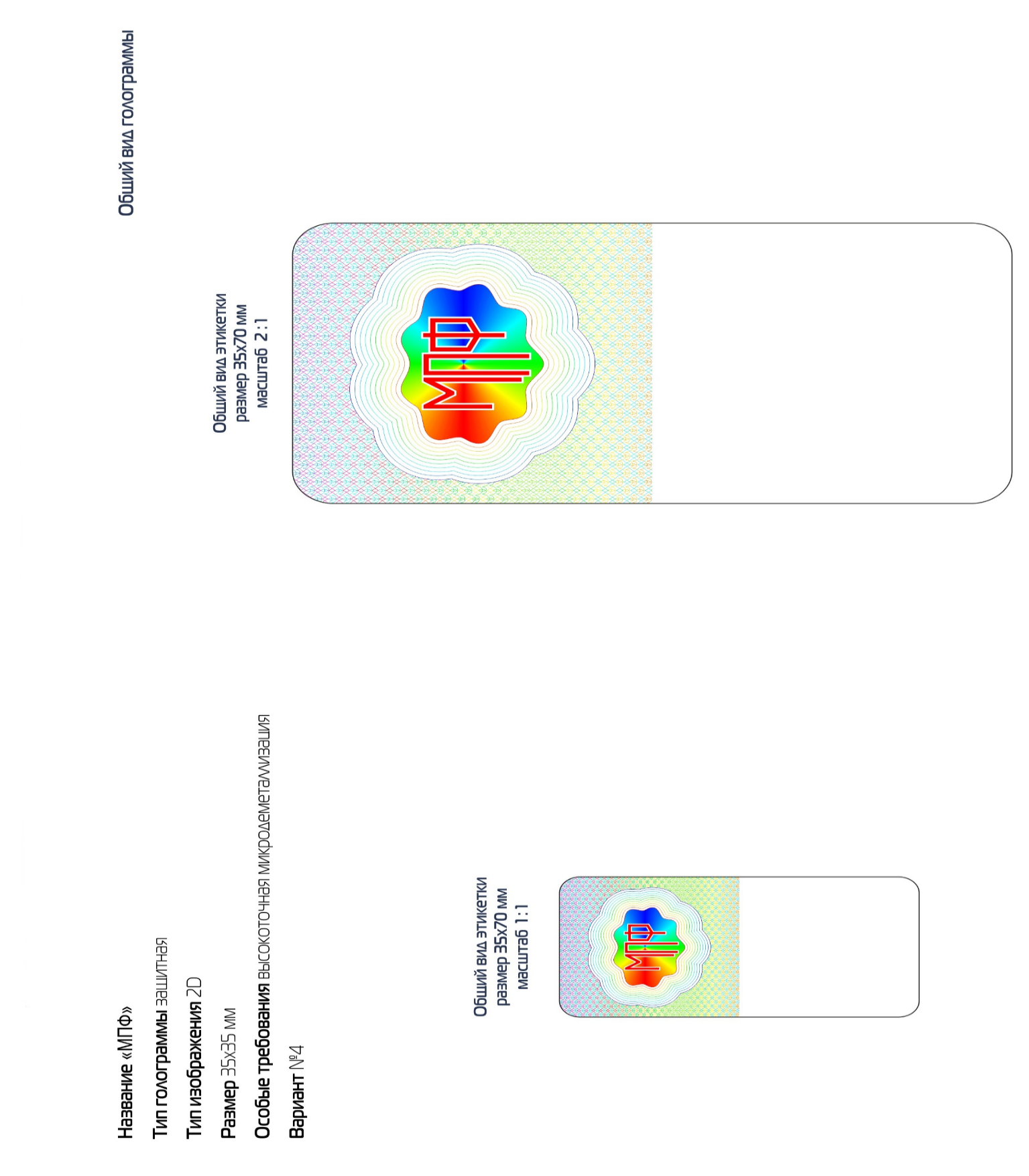                                                                                                     Приложение 3.2.1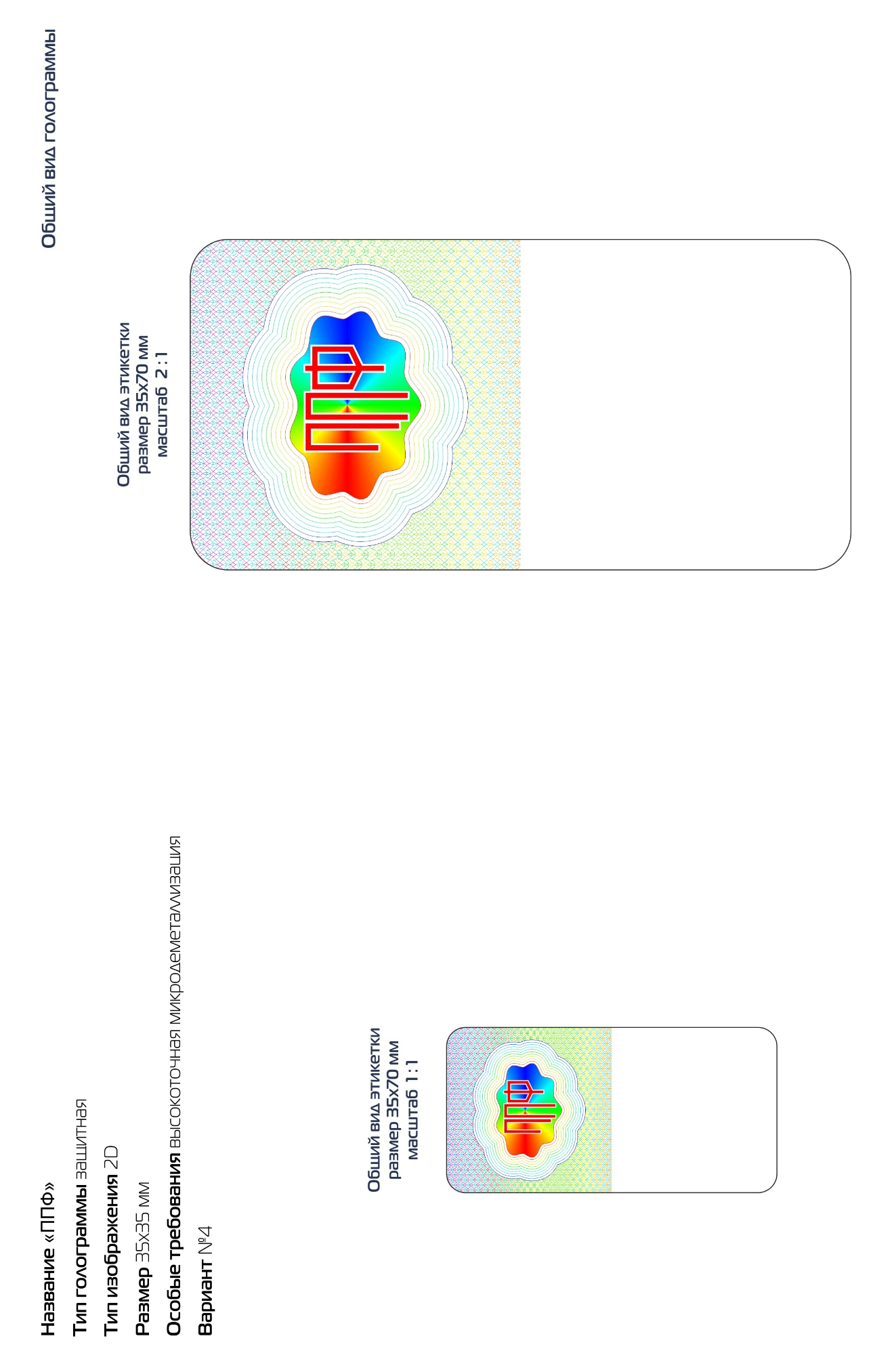                                                Раздел V. Техническая часть1 Основные параметры и характеристикиЭтикетка предназначена для индивидуализации упаковки и нанесения информации 
о вложенной продукции.ИЗЭ должна представлять собой прямоугольник с закругленными углами форматом 
70 × .Этикетка должна быть изготовлена из разрушаемого полимерного материала белого цвета.При попытке отслаивания этикетка должна разрушаться на части.Этикетка должна быть вертикально поделена на две одинаковые (± ) по размеру зоны:– зону расположения голограммы;– зону для нанесения штрих-кода.В зоне голограммы должно быть расположено двухмерное голографическое изображение, содержащее обозначение наименования полиграфического филиала АО «Гознак»: МПФ –  для Московской печатной фабрики и ППФ –  для Пермской печатной фабрики – филиалов акционерного общества «Гознак» (приложение 1.1 и приложение 2.1 к технической части на ИЗЭ)Зона штрих-кода предназначена для нанесения методом термотрансферной печати двухмерного штрих-кода (QR-кода), сопровождающегося по одной стороне 8-значным идентификатором.В качестве антиадгезионной подложки должна использоваться пленка или бумага, обеспечивающая легкое отслаивание этикеток от подложки.В зоне расположения голограммы должна быть нанесена просечка, препятствующая отслаиванию этикетки от упаковки. Сквозная просечка антиадгезионной подложки не допускается.Этикетки должны поставляться в роликах на антиадгезионной подложке со снятым облоем, с внешней намоткой на втулке диаметром 3'' (). Первая поставка должна сопровождаться сертификатом безопасности.Допустимый срок поставки продукции 30 дней с даты заключения договора.Технические требования и параметры приведены в таблице 1.Таблица 1*Показатель установлен временно ввиду отсутствия статистики на предприятиях и может быть изменен.2. Технологические и эксплуатационные требования2.1 Клеевой слой должен быть нанесен равномерно по всей поверхности этикетки.2.2 Этикетка должна наноситься методом аппликации на автоматическом устройстве, клеевое покрытие должно обеспечивать надежную адгезию этикетки к поверхности пленки полимерной термоусадочной (ГОСТ 25951-83).2.3 Этикетка при нормальном применении не должна представлять токсической опасности.2.4 Материал этикетки должен обеспечивать качественное нанесение текстовой информации, а также QR-кода на термотрансферных принтерах CAB Hermes+4L/600-2 
с применением риббонов типа Resin, а также обеспечивать последующую устойчивость нанесенной информации к сухому истирающему воздействию не менее 50 циклов.2.5 Этикетка должна иметь стабильность размеров, отсутствие коробления при воздействии температуры и влажности окружающей среды возможной при нормальных условиях транспортировки и хранения.2.6 Условия хранения:– в стрейч-пленке;– вдали от нагревательных приборов при температуре от + 10 до + 25 °С и относительной влажности воздуха от 30 до 75 %;– температура эксплуатации этикетки в наклеенном виде от – 40 до + 50 °С.2.7 Технологические и защитные свойства этикетки, в том числе адгезионные и оптические, должны сохраняться на протяжении всего гарантийного срока до наклейки на пачку, после нанесения информации методом термотрансферной печати и наклейки – не менее 5 лет. Гарантийный срок хранения этикетки на антиадгезионной подложке без нарушения упаковки производителя составляет 6 месяцев.3. УпаковкаУпаковка должна обеспечивать физическую сохранность роликов с этикетками и защиту 
от внешних атмосферных воздействий при транспортировании в любых закрытых транспортных средствах и хранении согласно ГОСТ 1641 «Упаковка, маркировка, транспортирование и хранение». Каждый ролик должен быть упакован в стрейч-пленку.Каждая партия изделий должна сопровождаться паспортом качества и иметь маркировочный ярлык, содержащий наименование изделия, дату изготовления, количество этикеток в ролике, номер партии или ролика.Каждый ролик должен иметь маркировку с информацией о дате изготовления (крупным шрифтом), номере партии, номере ролика и количества склеек.4. Требования к производственному процессуПри производстве этикеток должна быть обеспечена система контроля и учета сырья и количества выпускаемой продукции и соблюдены режимные требования внутреннего распорядка и охраны на предприятии в соответствии с существующими требованиями, предъявляемыми 
к предприятиям, изготавливающим защищенную полиграфическую продукцию (приложение 
к приказу Минфина России от 07.02.2003 № 14н).              Приложение 1.1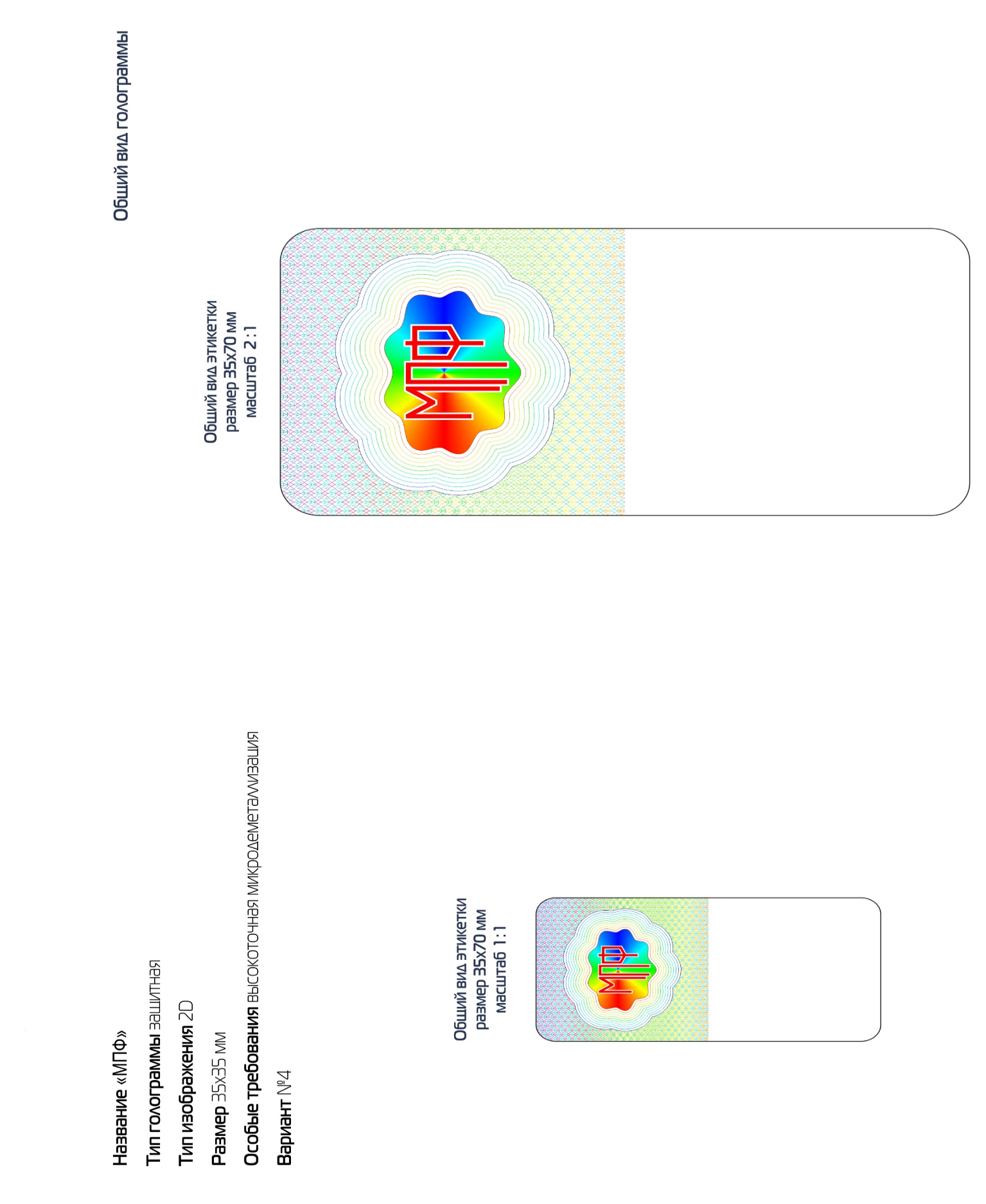 Приложение 2.1.Методика проведения лабораторных испытанийМетодика проведения входного контроляТаблица 1Проведение входного контроляПримечание:П. 11 определяется на базе Научно-исследовательского института Гознака – филиала акционерного общества «Гознак» в случае возникновения проблем отслоения ИЗЭ от подложки.Таблица 2Испытания на физико-механическую устойчивость опытных партий ИЗЭПриложение № 1УТВЕРЖДЕНАприказом АО «Гознак»от «___» ________ 2019 г. №____КОНКУРСНАЯДОКУМЕНТАЦИЯпо проведению открытого конкурса в электронной форме № ОКэ_1_0000287_2019_АОна поставку в 2020 году информационно-защитных этикеток (ИЗЭ) для Московской и Пермской печатных фабрик — филиалов акционерного общества «Гознак»КОНКУРСНАЯДОКУМЕНТАЦИЯпо проведению открытого конкурса в электронной форме № ОКэ_1_0000287_2019_АОна поставку в 2020 году информационно-защитных этикеток (ИЗЭ) для Московской и Пермской печатных фабрик — филиалов акционерного общества «Гознак»Номер и описание пунктаСодержание пункта Способ закупкиКонкурс в электронной формеНаименование, место нахождения, почтовый адрес, адрес электронной почты, номер контактного телефона заказчикаАкционерное общество «Гознак», 197046, Санкт-Петербург, территория Петропавловская крепость, дом 3, литер ГПочтовый адрес: 115162, Москва, ул. Мытная, дом 17Контактное лицо: Гордиенко Эльвира Николаевна Телефон +7 (495) 363 23 70 (вн. 13-34)Адрес электронной почты: Gordienko_E_N@goznak.ruПредмет договора 
с указанием количества поставляемого товара, объема выполняемых работ, оказываемых услугПоставка в 2020 году информационно-защитных этикеток (ИЗЭ) для Московской и Пермской печатных фабрик – филиалов акционерного общества «Гознак» (далее – Грузополучатель) в количестве: 1 400 000 штук для Московской печатной фабрики и 675 000 штук – для Пермской печатной фабрики – филиалов акционерного общества «Гознак».Подробное описание поставляемых товаров указано в проекте договора и технической части (раздел IV, V закупочной документации)Место поставки товара, выполнения работ, оказания услугМесто поставляемых товаров, выполняемых работ, оказываемых услуг: Пермская и Московская печатные 
фабрики – филиалы акционерного общества «Гознак» (далее – Грузополучатель):Сроки поставки товара, выполнения работ, оказания услугСрок поставки товара, оказания услуг, выполнения работ: 2020 годСведения о начальной (максимальной) цене договора (цене лота)Начальная (максимальная) цена договора – 6 930 500 (Шесть миллионов девятьсот тридцать тысяч пятьсот) рублей 00 копеек с НДС или 
5 775 416 (Пять миллионов семьсот семьдесят пять тысяч четыреста шестнадцать) рублей 67 копеек без НДС. 1. Цена фиксируется в договоре и остается неизменной 
в течение срока действия договора. Цена договора сформирована с учетом расходов на доставку, страхование, уплату таможенных пошлин, налогов и других обязательных платежей.2. В случае если Участник освобождается от исполнения обязанностей налогоплательщика НДС либо Участник не является налогоплательщиком НДС, то цена, предложенная таким Участником в заявке, не должна превышать установленную максимальную цену без НДС. При этом 
в указанном случае на стадии оценки и сопоставления Заявок для целей сравнения ценовые предложения всех Участников учитываются без НДС.3.  Все суммы денежных средств в заявке и приложениях к ней должны быть выражены в рубляхМесто и порядок предоставления документации о закупкеДокументация предоставляется бесплатно в форме электронного документа на официальном сайте Единой информационной системы в сфере закупок http://zakupki.gov.ru, с момента публикации Дата начала и окончания подачи заявокДаты дня публикации извещения о проведении конкурсаОкончание приема заявок:Дата: 09.01.2020 Время: 11.00Место и дата рассмотрения предложений участников, порядок подведения итогов закупки Место и дата рассмотрения предложений 10.01.2020 115162, г. Москва, ул. Мытная, д. 17Порядок рассмотрения предложений участников и подведение итогов закупки указаны в п. 17, 18 Информационной таблицыАдрес электронной площадки в информационно-телекоммуникационной сети Интернетhttps://www.fabrikant.ru№пунктаНаименование ИнформацияНаименование заказчика, контактная информацияАкционерное общество «Гознак», 197046, Санкт-Петербург, территория Петропавловская крепость, дом 3, литер ГПочтовый адрес: 115162, Москва, ул. Мытная, дом 17Контактное лицо: Гордиенко Эльвира НиколаевнаТелефон: +7 (495) 363 23 70 (вн. 13-34)Адрес электронной почты: Gordienko_E_N@goznak.ruВид и предмет конкурса Поставка в 2020 году информационно-защитных этикеток (ИЗЭ) для Московской и Пермской печатных фабрик – филиалов акционерного общества «Гознак» (далее – Грузополучатель) в количестве: 1 400 000 штук для Московской печатной фабрики и 675 000 штук – для Пермской печатной фабрики – филиалов акционерного общества «Гознак».Подробное описание поставляемых товаров указано в проекте договора и технической части (раздел IV, V закупочной документации)Адрес электронной площадки в сети Интернетhttps://www.fabrikant.ruМесто и сроки   поставки товара         Московская печатная фабрика (далее – МПФ) – филиал акционерного общества «Гознак». Адрес: г. Москва, ул. Павла Андреева, д. 27, строение 20 Пермская печатная фабрика (далее – ППФ) – филиал акционерного общества «Гознак». Адрес: г. Пермь, шоссе Космонавтов, д.115Поставка товара осуществляется отдельными партиями 
в сроки, установленные графиком поставки, согласованным 
с ГрузополучателямиНачальная (максимальная) цена договора и порядок формирования цены договораНачальная (максимальная) цена договора – 6 930 500 (Шесть миллионов девятьсот тридцать тысяч пятьсот) рублей 00 копеек с НДС или 
5 775 416 (Пять миллионов семьсот семьдесят пять тысяч четыреста шестнадцать) рублей 67 копеек без НДС. 1. Цена фиксируется в договоре и остается неизменной 
в течение срока действия договора. Цена договора сформирована с учетом расходов на доставку, страхование, уплату таможенных пошлин, налогов и других обязательных платежей.2. В случае если Участник освобождается от исполнения обязанностей налогоплательщика НДС либо Участник не является налогоплательщиком НДС, то цена, предложенная таким Участником в заявке, не должна превышать установленную максимальную цену без НДС. При этом 
в указанном случае на стадии оценки и сопоставления Заявок для целей сравнения ценовые предложения всех Участников учитываются без НДС.3.  Все суммы денежных средств в заявке и приложениях к ней должны быть выражены в рубляхФорма, сроки и порядок оплаты Оплата производится в порядке, указанном в проекте договора Обязательные требования 
к участникам конкурсаНепроведение ликвидации участника Закупки-юридического лица и отсутствие решения арбитражного суда 
о признании участника размещения заказа-юридического лица, индивидуального предпринимателя банкротом и об открытии конкурсного производства;неприостановление деятельности Участника закупки 
в порядке, предусмотренном Кодексом Российской Федерации об административных правонарушениях;отсутствие у участника закупки недоимки по налогам, сборам, задолженности по иным обязательным платежам 
в бюджеты бюджетной системы Российской Федерации 
(за исключением сумм, на которые предоставлены отсрочка, рассрочка, инвестиционный налоговый кредит в соответствии с законодательством Российской Федерации о налогах и сборах, которые реструктурированы в соответствии 
с законодательством Российской Федерации, по которым имеется вступившее в законную силу решение суда 
о признании обязанности заявителя по уплате этих сумм исполненной или которые признаны безнадежными 
к взысканию в соответствии с законодательством Российской Федерации о налогах и сборах) за прошедший календарный год, размер которых превышает двадцать пять процентов балансовой стоимости активов участника закупки по данным бухгалтерской отчетности за последний отчетный период. Участник закупки считается соответствующим установленному требованию в случае, если им 
в установленном порядке подано заявление об обжаловании указанных недоимок, задолженности и решение по такому заявлению на дату рассмотрения заявки на участие 
в определении поставщика (подрядчика, исполнителя) не принято;отсутствие сведений об участниках закупки в реестре недобросовестных поставщиков, предусмотренном статьей 5 Федерального закона от 18 июля 2011 года № 223-ФЗ 
«О закупках товаров, работ, услуг отдельными видами юридических лиц», и (или) в реестре недобросовестных поставщиков, предусмотренном Федеральным законом 
от 5 апреля 2013 года № 44-ФЗ «О контрактной системе в сфере закупок товаров, работ, услуг для обеспечения государственных и муниципальных нужд».Порядок и срок предоставления документации 
о проведении конкурсаДокументация о проведении конкурса доступна для ознакомления в единой информационной системе без взимания платы. Документация о проведении конкурса предоставляется бесплатноФорма и порядок подачи запросов о даче разъяснений положений извещения об осуществлении закупки и/или документации 
о проведении конкурса и предоставления заказчиком разъяснений, дата и время окончания срока предоставления разъяснений положений документации 
о закупкеЛюбой участник конкурса вправе направить заказчику запрос о даче разъяснений положений извещения 
об осуществлении закупки и/или документации о закупке. Запрос о даче разъяснений положений извещения 
об осуществлении закупки и/или документации о закупке, разъяснения положений извещения об осуществлении закупки и/или документации о закупке осуществляется только через электронную площадку. Документы, поступившие заказчику иным способом, не рассматриваются. В течение трех дней с даты поступления запроса о даче разъяснений положений извещения об осуществлении закупки и/или документации о закупке заказчик осуществляет разъяснение положений документации о конкурентной закупке и размещает их в единой информационной системе с указанием предмета запроса, но без указания участника такой закупки, 
от которого поступил указанный запрос. При этом заказчик вправе не осуществлять такое разъяснение в случае, если указанный запрос поступил позднее чем за три рабочих дня 
до даты окончания срока подачи заявок на участие в такой закупке.Дата начала срока подачи запроса разъяснений положений документации о закупке: 10.12.2019 Дата и время окончания срока предоставления разъяснений положений документации о закупке: 26.12.2019 Форма подачи заявок на участие в конкурсе. Порядок подачи заявок на участие в конкурсе Заявка на участие в конкурсе подаётся 
по установленной форме (приложение к Извещению), 
по адресу в сети Интернет: https://www.fabrikant.ru с Ценовое предложение подается в соответствии с регламентом электронной площадкиКвалификационныетребования 
к участнику конкурса Наличие положительного результата испытаний образцов продукцииОсобые условия: предоставление образцов продукции для проведения лабораторных и опытно-промышленных испытанийЛабораторные испытания:Участник, поставлявший продукцию в 2018-2019 гг. 
в адрес филиала АО «Гознак», являющуюся предметом конкурса (в соответствии с техническими требованиями), освобождается от предоставления образцов продукции для проведения лабораторных испытаний. В этом случае участник должен подтвердить документально, что такая продукция поставлялась им до даты проведения запроса конкурса и была испытаны (приложить копии договоров в состав заявки).Для проведения лабораторных испытаний предлагаемой продукции на полное соответствие данных входного контроля техническим требованиям (раздел V                                                                                                                                                                                                                                                                                                                                                                                                                                                                                                                                                                                                                                                                                                                                                                                                                                                                                                                                                                                                                                                                                                                                                                                                                                                                                                                                                                                                                                                                                                                                                                                                                                                                                                                                                                                                                                                                                                                                                                                                                                                                                                                                                                                                                                                                                                                                                                                                                                                                                                                                                                                                                                                                                                                                                                                                                                                                                                                                                                                                                                                                                                                                                                                                                                                                                                                                                                                                                                                                                                                                                                                                                                                                                                                                                                                                                                                                                                                                                                                                                                                                                                                                                                                                                        закупочной документации) участниками должны быть предоставлены лабораторные образцы продукции с любым дизайном (для каждого филиала) в количестве не менее 
30 штук, которые заблаговременно доставляются в адрес Грузополучателей строго до 11.12.2019 курьерской почтой (адреса филиалов, для которого предназначена продукция, указаны в пункте 4 Извещения). Образцы, поставляются 
с сопроводительным письмом, в котором обязательно указывается наименование участника и номер конкурса. Также участник должен предоставить техническую информацию (технические характеристики, сертификат качества, сертификат безопасности). Лабораторные испытания образцов продукции, поступившие на филиалы позже указанного срока, не проводятся. Грузополучатель в срок не позднее 
20.12.2019 направляет в адрес конкурсной комиссии результаты лабораторных испытаний.       Испытания проводятся в соответствии с методикой проведения испытаний (приложение № 1 к технической части).       Примечание:Документы и материалы, в том числе образцы продукции, переданные участником конкурса, не возвращаются.        Участники, чьи образцы продукции в ходе лабораторных испытаний не были признаны соответствующими техническим требованиям или предоставившие образцы продукции позже срока, обозначенного в п.12 Извещения, к дальнейшему участию в конкурсе не допускаются. (Лабораторные испытания образцов продукции поводятся одновременно на 2 фабриках, МПФ и ППФ, если одна из фабрик признала образцы не соответствующими техническим требованиям, участник к дальнейшему участию в конкурсе не допускается) Опытно-промышленные испытания:Участнику, занявшему 1 место, продукция которого ранее не использовалась на производстве АО «Гознак», но показала положительный результат при проведении лабораторных испытаний, необходимо произвести поставку опытно-промышленной партии с голографическим изображением, мастер-матрица приобретается у изготовителя АО «НПО Криптен» в количестве не менее 30 000 штук (приложение № 2 к технической части.) Поставка продукции для проведения опытно-промышленных испытаний должна быть произведена в адрес Грузополучателей (МПФ и ППФ) до 20.01.2020 в рамках основного договора поставки.        Испытания проводятся в соответствии с методикой проведения испытаний (приложение № 2 к технической части).Грузополучатель в срок до 31.01.2020 предоставляет результаты испытаний опытно-промышленной партии.В случае получения одной из фабрик, МПФ или ППФ, отрицательного заключения по итогам проведенной опытно-промышленной выработки (приложение № 2 к технической части) поставка продукции приостанавливается, заключенный договор расторгаетсяТребования 
к предложению о цене договора1. Цена договора, предлагаемая участником, не может превышать начальную (максимальную) цену договора, указанную в извещении о проведении конкурса.2.  В случае если цена договора, указанная в заявке 
на участие в конкурсе и предлагаемая участником, превышает начальную (максимальную) цену договора, а также в случае наличия в такой заявке более одного предложения 
о цене договора соответствующий участник не допускается 
к участию в конкурсе на основании несоответствия его заявки требованиям, установленным документацией о закупке. 3.  Цена договора должна включать все расходы, связанные с исполнением договора, налоги (включая НДС) и другие обязательные платежи в соответствии с действующим законодательством Российской ФедерацииДокументы и информация, входящие в состав заявки 
на участие в конкурсе Информация об участнике (фирменное наименование, сведения об организационно-правовой форме, о месте нахождения, почтовый адрес (для юридического лица), фамилия, имя, отчество, паспортные данные, сведения о месте жительства (для физического лица), номер контактного телефона) – Форма 1 к разделу III закупочной документации.Предложение о функциональных характеристиках (потребительских свойствах) и качественных характеристиках Продукции и иные предложения об условиях исполнения договора – Форма 2 к разделу III закупочной документации.Выписка из единого государственного реестра юридических лиц или заверенная Участником копия такой выписки, полученная не ранее, чем за месяц до дня размещения извещения о проведении закупки (для юридических лиц).Выписка из единого государственного реестра индивидуальных предпринимателей или заверенная Участником копия такой выписки, полученная не ранее чем 
за месяц до дня размещения извещения о проведении закупки (для индивидуальных предпринимателей).Копии документов, удостоверяющих личность 
(для иных физических лиц).Документ, подтверждающий полномочия лица 
на осуществление действий от имени Участника закупки-юридического лица (копия решения о назначении или 
об избрании либо приказа о назначении физического лица 
на должность, в соответствии с которым такое физическое лицо обладает правом действовать от имени Участника закупки без доверенности). В случае если от имени Участника закупки действует иное лицо, заявка на участие в закупке должна содержать также доверенность на осуществление действий 
от имени Участника закупки, оформленную в установленном законодательством порядке и подписанную руководителем Участника закупки (для юридических лиц) или уполномоченным этим руководителем лицом, либо нотариально заверенную копию такой доверенности. В случае если указанная доверенность подписана лицом, уполномоченным руководителем Участника закупки, заявка 
на участие в закупке должна содержать также документ, подтверждающий полномочия такого лица.Заверенные Участником копии учредительных документов Участника закупки (для юридических лиц) 
в действующей редакции и содержащие отметку налогового органа о государственной регистрации таких документов.Решение об одобрении или о совершении крупной сделки/сделки с  заинтересованностью либо копию такого решения в случае, если требование о необходимости наличия такого решения для совершения крупной сделки/сделки  
с заинтересованностью  установлено законодательством Российской Федерации, учредительными документами юридического лица и если для Участника закупки поставка товаров, выполнение работ, оказание услуг, являющихся предметом договора, или внесение денежных средств 
в качестве обеспечения заявки на участие в закупке, обеспечения исполнения договора являются крупной сделкой/сделкой с  заинтересованностью.Копия справки из налоговой инспекции об исполнении налогоплательщиком обязанности по уплате налогов, сборов, пеней, штрафов, процентов или копия справки о состоянии расчетов по налогам, сборам, пеням и штрафам, полученной не ранее чем за месяц до даты начала приема заявок.Копии бухгалтерского баланса и отчета о финансовых результатах (форма по ОКУД 0710001 «Бухгалтерский баланс» и форма по ОКУД 0710002 «Отчет о финансовых результатах») со всеми приложениями, с отметкой налоговой инспекции 
за последний отчетный год, срок предоставления отчетности 
по которому в соответствии с законодательством наступает не позднее даты окончания подачи заявок Участников закупки. Копии бухгалтерского баланса и отчета о финансовых результатах (форма по ОКУД 0710001 «Бухгалтерский баланс» и форма по ОКУД 0710002 «Отчет о финансовых результатах») со всеми приложениями за последний отчетный период (первый квартал, полугодие, 9 месяцев), заверенные подписью и печатью (при ее наличии) Участника закупки.В случае если в соответствии с требованиями законодательства Российской Федерации Участником закупки не составляется промежуточная бухгалтерская (финансовая) отчетность, в состав заявки включается соответствующее пояснение, заверенное участником (уполномоченным им лицом).В случае если Участником закупки выступает юридическое лицо или индивидуальный предприниматель, 
к которым в соответствии с законодательством Российской Федерации не применяются требования по формированию финансовой отчетности (ведения бухгалтерского учета), 
в состав заявки включается налоговая декларация Участника 
за последний отчетный год.Уведомление о возможности применения Участником конкурса упрощенной системы налогообложения (для участника, применяющего ее).Документы, подтверждающие соответствие Участника закупки установленным требованиям и условиям допуска 
к участию в закупке в соответствии закупочной документацией (согласно п.11 Извещения):  – Декларация о принадлежности участника к субъектам малого и среднего предпринимательства (для вновь зарегистрированных индивидуальных предпринимателей или вновь созданных юридических лиц (по Форме 3 к разделу III закупочной документации) или сведения из единого реестра субъектов малого предпринимательства (в случае если участник является субъектом малого и среднего предпринимательства);– Документ, подтверждающий отправку образцов продукции.14.16. Сертификаты, подтверждающие функционирование 
у Участника конкурса систем менеджмента качества ISO 9001, экологического менеджмента ISO 14001, менеджмента безопасности труда и охраны здоровья OHSAS 18001 в случае их наличия (не являются обязательными для предоставления 
в составе заявки).         14.17. Коммерческое предложение по форме, приведенной в Форме 4 к разделу III закупочной документацииДля Участников коллективной заявки:В случае подачи коллективной заявки (заявки, поданной 
от нескольких юридических или физических лиц, выступающих на стороне одного участника закупки) в состав конкурсной заявки необходимо также включить заверенную копию договора (соглашения), заключённого между собой, 
в котором определяется, с кем будет подписан договор 
по результатам закупочной процедуры. Соглашение должно предусматривать ответственность каждого члена коллективной заявки, распределение функций, порядок выполнения договора и др. Каждый из участников коллективной заявки 
в обязательном порядке предоставляет документы, предусмотренные подпунктами 14.3-14.14 пункта 14 Извещения. Участник коллективной заявки, подписавший конкурсную заявку, и с которым впоследствии может быть заключен договор, предоставляет полный пакет документов, предусмотренный пунктом 14 Извещения.Для создания заявки участнику необходимо на сайте ЭТП:Заполнить форму заявки и разместить документы в следующих разделах:Документы согласно пунктам 14.1 – 14.16 необходимо разместить в разделе «Сведения об участнике и предлагаемом товаре / работе / услуге».Коммерческое предложение согласно пункту 14.17 необходимо разместить в разделе «Коммерческое предложение».Цену заявки указать в разделе «Ценовое предложение».При подаче заявки следует руководствоваться правилами ЭТП. По вопросам работы ЭТП следует обращаться 
к оператору ЭТП способами, указанными на сайте ЭТПСрок подачи заявок 
на участие в конкурсе Дата начала подачи заявок на участие в конкурсе 
в электронной форме: с даты публикации конкурса 
на площадке.Дата и время окончания подачи заявок на участие в конкурсе в электронной форме: 09.01.2020 в 11:00 
по московскому времениМесто подачи заявок на участие в конкурсе Электронная площадка по адресу в сети Интернет: https://www.fabrikant.ruОбеспечение заявок 
на участие в конкурсе Не требуется Дата, место и порядок рассмотрения заявок на участие в конкурсе115162, г. Москва, ул. Мытная, д. 17 10.01.2020 
в 11:00 по московскому времени.Процедура рассмотрения заявок проводится в дату, установленную извещением о проведении конкурса. 
По результатам рассмотрения заявок на участие в конкурсе комиссией формируется протокол рассмотрения заявок, содержащий следующую информацию:1) дата подписания протокола;2) количество поданных на участие в закупке заявок, 
а также дата и время регистрации каждой такой заявки;3) результаты рассмотрения заявок на участие в закупке 
с указанием в том числе:а) количества заявок на участие в закупке, которые отклонены;б) оснований отклонения каждой заявки на участие 
в закупке с указанием положений документации о закупке, которым не соответствует такая заявка;4) причины, по которым конкурентная закупка признана несостоявшейся, в случае ее признания таковойДата подведения итогов конкурса Подведение итогов конкурса в электронной форме состоится до 14.01.2020 по адресу: 115162, г. Москва, 
ул. Мытная, д. 17.По результатам рассмотрения и оценки заявок участников конкурса на участие в конкурсе оформляется итоговый протокол, в который включается следующая информация:– дата подписания протокола;– количество поданных заявок на участие в закупке, 
а также дата и время регистрации каждой такой заявки;– порядковые номера заявок на участие в конкурсе 
в порядке уменьшения степени выгодности содержащихся 
в них условий исполнения договора, включая информацию 
о ценовых предложениях участников закупки;– результаты рассмотрения заявок на участие в закупке, 
с указанием в том числе:а) количества заявок на участие в конкурсе, которые отклонены;б) основания отклонения каждой заявки на участие 
в конкурсе с указанием положений документации, которым не соответствуют такие заявки;– результаты оценки заявок на участие в конкурсе 
с указанием решения комиссии по осуществлению закупок 
о присвоении каждой такой заявке значения по показателям оценки таких заявок;– причины, по которым закупка признана несостоявшейся, в случае признания её таковойУсловия допуска 
к участию в конкурсеПри рассмотрении и оценке заявок на участие в конкурсе 
в электронной форме участник не допускается Комиссией 
к участию в конкурсе в электронной форме в случае:Несоответствия Участника закупки требованиям, предусмотренным документацией о закупке.Несоответствия заявки на участие в конкурсе 
в электронной форме требованиям документации о проведении конкурса, в том числе: Непредоставления документов и сведений, указанных в документации. Нарушения требований документации о закупке 
к содержанию, форме и оформлению заявки. Несоответствия предлагаемой продукции требованиям, установленным в документации о закупке. Несоответствия предложенных участником закупки условий исполнения договора условиям, указанным 
в документации, в том числе: Направление предложения, ухудшающего условия выполнения договора, являющегося предметом закупки; Направление предложения о цене договора, превышающего НМЦ договора, НМЦ единицы товара, услуги, работы.Наличия в предоставленных участником документах недостоверных сведений об участнике закупки или предлагаемой им продукции.Непредоставления документа или копии документа, подтверждающего внесение денежных средств или иного обеспечения заявки на участие в закупке в соответствии 
с документацией, если условие о таком обеспечении было установлено, в том числе несоответствие размера, формы, условий или порядка предоставления обеспечения заявки установленным условиям его предоставления.Наличие положительного результата испытаний образцов продукцииПриоритет товаров российского происхождения, работ, услуг, выполняемых, оказываемых российскими лицами, по отношению 
к товарам, происходящим 
из иностранного государства, работам, услугам, выполняемым, оказываемым иностранными лицамиПриоритет товаров российского происхождения, работ, услуг, выполняемых, оказываемых российскими лицами, 
по отношению к товарам, происходящим из иностранного государства, работам, услугам, выполняемым, оказываемым иностранными лицами, предоставляется в соответствии 
с постановлением Правительства Российской Федерации 
от 16.09.2016 № 925 «О приоритете товаров российского происхождения, работ, услуг, выполняемых, оказываемых российскими лицами, по отношению к товарам, происходящим из иностранного государства, работам, услугам, выполняемым, оказываемым иностранными лицами» с учетом  положений Генерального соглашения по тарифам и торговле 1994 года и Договора о Евразийском экономическом союзе от 29 мая 
2014 г. Участник конкурса указывает (декларирует) 
в Техническом предложении (Форма 2) наименование страны происхождения поставляемых товаров. При этом отсутствие 
в заявке на участие в конкурсе указания (декларирования) страны происхождения поставляемого товара не является основанием для отклонения заявки на участие в конкурсе, и такая заявка рассматривается как содержащая предложение 
о поставке иностранных товаров.Участник конкурса несёт ответственность 
за представление недостоверных сведений о стране происхождения товара, указанного в заявке на участие 
в конкурсе, и при установлении недостоверности сведений, содержащихся в документах, представленных участником конкурса в составе заявки на участие 
в конкурсе, такой участник не допускается Комиссией 
к участию в конкурсе.Заказчик относит участника конкурса 
к российским или иностранным лицам на основании документов участника закупки, содержащих информацию 
о месте его регистрации (для юридических лиц и индивидуальных предпринимателей), на основании документов, удостоверяющих личность (для физических лиц)Обеспечение исполнения договораНе требуется Порядок заключения договораДоговор по результатам конкурса в электронной форме заключается на условиях, которые предусмотрены проектом договора, извещением о проведении конкурса в электронной форме.Заказчик в течение пяти рабочих дней со дня подписания итогового протокола направляет победителю конкурса проект договора, который составляется путём включения условий исполнения договора, предложенных победителем конкурса 
в заявке, в проекте договора, прилагаемый к документации о закупке.Участник конкурса, с которым заключается договор, должен подписать проект договора, вернуть его Заказчику и предоставить обеспечение исполнения договора 
(в случае если требование об обеспечении исполнения договора было установлено документацией о проведении конкурса) в течение трех рабочих дней со дня получения проекта договораСрок заключения договора Договор заключается не ранее чем через 10 календарных дней и не позднее чем через 20 календарных дней с даты размещения в единой информационной системе итогового протоколаПорядок внесения изменений 
в извещение и  документацию 
о проведении конкурса Заказчик по собственной инициативе или в соответствии 
с запросом участника закупки вправе принять решение 
о внесении изменений в извещение о проведении конкурса. Изменения, вносимые в извещение и/или документацию о проведении конкурса, разъяснения положений извещения и/или документации о проведении конкурса  размещаются заказчиком в единой информационной системе не позднее чем в течение трёх дней со дня принятия решения о внесении указанных изменений, предоставления указанных разъяснений№ п/пНаименование документовСтраницы с __ по __Количество страницВСЕГО листов:N п/пНаименование сведенийМалые предприятияСредние предприятияПоказатель1 23451.Суммарная доля участия Российской Федерации, субъектов Российской Федерации, муниципальных образований, общественных и религиозных организаций (объединений), благотворительных и иных фондов (за исключением суммарной доли участия, входящей в состав активов инвестиционных фондов) 
в уставном капитале общества 
с ограниченной ответственностью, процентовНе более 25Не более 25-2.Суммарная доля участия иностранных юридических лиц и (или) юридических лиц, не являющихся субъектами малого и среднего предпринимательства, 
в уставном капитале общества 
с ограниченной ответственностью, процентовНе более 49Не более 49-3.Акции акционерного общества, обращающиеся на организованном рынке ценных бумаг, отнесены к акциям высокотехнологичного (инновационного) сектора экономики в порядке, установленном Правительством Российской ФедерацииДа (нет)Да (нет)Да (нет)4.Деятельность хозяйственного общества, хозяйственного партнерства заключается в практическом применении (внедрении) результатов интеллектуальной деятельности (программ для электронных вычислительных машин, баз данных, изобретений, полезных моделей, промышленных образцов, селекционных достижений, топологий интегральных микросхем, секретов производства (ноу-хау), исключительные права 
на которые принадлежат учредителям (участникам) соответственно хозяйственного общества, хозяйственного партнерства – бюджетным, автономным научным учреждениям или являющимся бюджетными учреждениями, автономными учреждениями образовательным организациям высшего образованияДа (нет)Да (нет)Да (нет)5.Наличие у хозяйственного общества, хозяйственного партнерства статуса участника проекта в соответствии 
с Федеральным законом 
от 28 сентября 2010 года 
№ 244-ФЗ «Об инновационном центре "Сколково"»Да (нет)Да (нет)Да (нет)6.Учредителями (участниками) хозяйственных обществ, хозяйственных партнерств являются юридические лица, включенные в порядке, установленном Правительством Российской Федерации, 
в утвержденный Правительством Российской Федерации перечень юридических лиц, предоставляющих государственную поддержку инновационной деятельности 
в формах, установленных Федеральным законом 
от 23 августа 1996 года 
№ 127-ФЗ «О науке и государственной научно-технической политике»Да (нет)Да (нет)Да (нет)7.Среднесписочная численность работников за предшествующий календарный год, человекДо 100 включительноОт 101 до 250 включительноУказывается количество человек (за предшествующий календарный год)7.Среднесписочная численность работников за предшествующий календарный год, человекДо 15 - микропредприятиеУказывается количество человек (за предшествующий календарный год)8.Доход за предшествующий календарный год, которыйопределяется в порядке, установленном законодательством Российской Федерации о налогах и сборах, суммируется по всем осуществляемым видам деятельности и применяется 
по всем налоговым режимам, млн рублей8002000Указывается в млн рублей (за предшествующий календарный год)8.Доход за предшествующий календарный год, которыйопределяется в порядке, установленном законодательством Российской Федерации о налогах и сборах, суммируется по всем осуществляемым видам деятельности и применяется 
по всем налоговым режимам, млн рублей120 в год - микропредприятиеУказывается в млн рублей (за предшествующий календарный год)9.Содержащиеся в Едином государственном реестре юридических лиц, Едином государственном реестре индивидуальных предпринимателей сведения 
о лицензиях, полученных соответственно юридическим лицом, индивидуальным предпринимателемПодлежит заполнениюПодлежит заполнениюПодлежит заполнению10.Сведения о видах деятельности юридического лица согласно учредительным документам или о видах деятельности физического лица, внесенного 
в Единый государственный реестр индивидуальных предпринимателей и осуществляющего предпринимательскую деятельность без образования юридического лица, с указанием кодов ОКВЭД2 и ОКПД2Подлежит заполнениюПодлежит заполнениюПодлежит заполнению11.Сведения о производимых субъектами малого и среднего предпринимательства товарах, работах, услугах с указанием кодов ОКВЭД2 и ОКПД2Подлежит заполнениюПодлежит заполнениюПодлежит заполнению12.Сведения о соответствии производимых субъектами малого и среднего предпринимательства товарах, работах, услугах критериям отнесения к инновационной продукции, высокотехнологичной продукцииДа (нет)Да (нет)Да (нет)13.Сведения об участии в утвержденных программах партнерства отдельных заказчиков с субъектами малого и среднего предпринимательстваДа (нет)(в случае участия – наименование заказчика, реализующего программу партнерства)Да (нет)(в случае участия – наименование заказчика, реализующего программу партнерства)Да (нет)(в случае участия – наименование заказчика, реализующего программу партнерства)14.Сведения о наличии 
у юридического лица, индивидуального предпринимателя в предшествующем календарном году контрактов, заключенных в соответствии с Федеральным законом от 5 апреля 2013 года  № 44-ФЗ  «О контрактной системе в сфере закупок товаров, работ, услуг для обеспечения государственных и муниципальных нужд», и (или) договоров, заключенных в соответствии с Федеральным законом от 18 июля 2011 года № 223-ФЗ  «О закупках товаров, работ, услуг отдельными видами юридических лиц»Да (нет)(при наличии – количество исполненных контрактов или договоров и общая сумма)Да (нет)(при наличии – количество исполненных контрактов или договоров и общая сумма)Да (нет)(при наличии – количество исполненных контрактов или договоров и общая сумма)15.Сведения о том, что руководитель, члены коллегиального исполнительного органа, главный бухгалтер субъекта малого и среднего предпринимательства не имеют судимости за преступления 
в сфере экономики, а также 
о том, что в отношении указанных физических лиц не применялось наказание в виде лишения права занимать определенные должности или заниматься определенной деятельностью, связанной 
с деятельностью субъекта малого и среднего предпринимательства, и административное наказание 
в виде дисквалификацииДа (нет)16.Информация о наличии сведений о субъекте малого и среднего предпринимательства в реестрах недобросовестных поставщиков, предусмотренных федеральными законами 
от 18 июля 2011 года № 223-ФЗ «О закупках товаров, работ, услуг отдельными видами юридических лиц» и 
от 5 апреля 2013 года № 44-ФЗ 
«О контрактной системе в сфере закупок товаров, работ, услуг для обеспечения государственных и муниципальных нужд»Да (нет)Да (нет)Да (нет)НаименованиеОбщая стоимость продукции без учёта НДССумма НДСИтого с учётом НДССтрана происхождения продукции№Критерии оценки конкурсной заявкиЧисло присваиваемых квалификационных баллов1Цена договора От 0 до 702Срок поставки1-й партии продукции в количестве 100 000 штукОт 0 до 103Финансовое состояниеОт 0 до 104Наличие сертификатовНаличие сертификатов, подтверждающих функционирование на предприятии исполнителя систем менеджмента качества ISO 9001, экологического менеджмента ISO 14001, менеджмента безопасности труда и охраны здоровья OHSAS 18001 – 10 баллов;Наличие сертифицированных двух из трех систем – 6 баллов;Наличие сертифицированной одной из трех систем – 3 балла;Отсутствие сертифицированных систем – 
0 балловЦ=ЗНАЧ х(1-Цоц – Цмин﴿Ц=ЗНАЧ х(1-Цмах﴿СП=ЗНАЧ х(1-СПоп – СПмин﴿СП=ЗНАЧ х(1-СПмах﴿ФС=ЗНАЧ х(1-ФСмах – ФСоц﴿ФС=ЗНАЧ х(1-ФСмах﴿Акционерное общество «Гознак» (АО «Гознак»), именуемое в дальнейшем Покупатель, в лице …., действующего на основании доверенности ….., с одной стороны и ……, именуемое в дальнейшем Поставщик,  в лице ……., действующего на основании Устава, с другой стороны, именуемые в дальнейшем Стороны, по результатам проведённого конкурса 
№ ОКэ_1_0000287_2019_АО заключили настоящий договор  (далее – настоящий договор, Договор) о нижеследующем.Акционерное общество «Гознак» (АО «Гознак»), именуемое в дальнейшем Покупатель, в лице …., действующего на основании доверенности ….., с одной стороны и ……, именуемое в дальнейшем Поставщик,  в лице ……., действующего на основании Устава, с другой стороны, именуемые в дальнейшем Стороны, по результатам проведённого конкурса 
№ ОКэ_1_0000287_2019_АО заключили настоящий договор  (далее – настоящий договор, Договор) о нижеследующем.Акционерное общество «Гознак» (АО «Гознак»), именуемое в дальнейшем Покупатель, в лице …., действующего на основании доверенности ….., с одной стороны и ……, именуемое в дальнейшем Поставщик,  в лице ……., действующего на основании Устава, с другой стороны, именуемые в дальнейшем Стороны, по результатам проведённого конкурса 
№ ОКэ_1_0000287_2019_АО заключили настоящий договор  (далее – настоящий договор, Договор) о нижеследующем.СТАТЬЯ 1. ПРЕДМЕТ ДОГОВОРАСТАТЬЯ 1. ПРЕДМЕТ ДОГОВОРАСТАТЬЯ 1. ПРЕДМЕТ ДОГОВОРА1.1. Поставщик обязуется поставить, а Заказчик принять и оплатить информационно-защитную этикетку 70 × 35 мм (далее – Продукция) Заказчику в лице Грузополучателя – филиала АО «Гознак» в количестве и по цене согласно приложению № 1 к настоящему договору. 1.2. Поставляемая продукция должна соответствовать техническому заданию согласно приложению № 2 к настоящему договору.1.3. Заказчик имеет право увеличить или уменьшить объем поставляемой продукции 
в размере на 20 % от первоначально заявленного объёма.Примечание. В случае необходимости поставки опытно-промышленной партии 
в Договор вносится пункт 1.4. 1.4. Поставка ___________ в количестве (___штук) будет являться опытно-промышленной. В случае положительного результата опытно-промышленной партии оставшееся количество должно поставляться с соответствии с п. 2.1. настоящего договора. 
В случае отрицательного результата опытно-промышленной выработки оставшееся количество (____шт.) по Договору поставке не подлежит.1.1. Поставщик обязуется поставить, а Заказчик принять и оплатить информационно-защитную этикетку 70 × 35 мм (далее – Продукция) Заказчику в лице Грузополучателя – филиала АО «Гознак» в количестве и по цене согласно приложению № 1 к настоящему договору. 1.2. Поставляемая продукция должна соответствовать техническому заданию согласно приложению № 2 к настоящему договору.1.3. Заказчик имеет право увеличить или уменьшить объем поставляемой продукции 
в размере на 20 % от первоначально заявленного объёма.Примечание. В случае необходимости поставки опытно-промышленной партии 
в Договор вносится пункт 1.4. 1.4. Поставка ___________ в количестве (___штук) будет являться опытно-промышленной. В случае положительного результата опытно-промышленной партии оставшееся количество должно поставляться с соответствии с п. 2.1. настоящего договора. 
В случае отрицательного результата опытно-промышленной выработки оставшееся количество (____шт.) по Договору поставке не подлежит.1.1. Поставщик обязуется поставить, а Заказчик принять и оплатить информационно-защитную этикетку 70 × 35 мм (далее – Продукция) Заказчику в лице Грузополучателя – филиала АО «Гознак» в количестве и по цене согласно приложению № 1 к настоящему договору. 1.2. Поставляемая продукция должна соответствовать техническому заданию согласно приложению № 2 к настоящему договору.1.3. Заказчик имеет право увеличить или уменьшить объем поставляемой продукции 
в размере на 20 % от первоначально заявленного объёма.Примечание. В случае необходимости поставки опытно-промышленной партии 
в Договор вносится пункт 1.4. 1.4. Поставка ___________ в количестве (___штук) будет являться опытно-промышленной. В случае положительного результата опытно-промышленной партии оставшееся количество должно поставляться с соответствии с п. 2.1. настоящего договора. 
В случае отрицательного результата опытно-промышленной выработки оставшееся количество (____шт.) по Договору поставке не подлежит.СТАТЬЯ 2. СРОКИ, УСЛОВИЯ ПОСТАВКИСТАТЬЯ 2. СРОКИ, УСЛОВИЯ ПОСТАВКИСТАТЬЯ 2. СРОКИ, УСЛОВИЯ ПОСТАВКИ2.1. Продукция должна быть изготовлена в соответствии с условиями Договора, испытана в соответствии с требованиями, изложенными в приложении к настоящему договору, упакована, замаркирована и поставлена на склад Грузополучателя, находящийся по адресу: 
г. Москва, ул. Павла Андреева, д. 27, стр. 20 и на склад Грузополучателя, находящийся 
по адресу: г. Пермь, шоссе Космонавтов, д.115       2.2.  Поставка продукции осуществляется отдельными партиями 
в соответствии с заявками Покупателя, направленными Поставщику 
за 30 календарных дней до даты поставки. При этом Поставщик не позднее 
23 числа каждого месяца, предшествующего месяцу поставки, направляет Покупателю подтверждения поставок ранее направленной квартальной потребности. Поставщик обязан письменно подтвердить получение заявки от Покупателя.       2.3. Поставка продукции Грузополучателю осуществляется за счет Поставщика и его силами. О конкретной дате поставки Поставщик извещает Покупателя не менее чем 
за 2 рабочих дня до предполагаемой отгрузки.        2.4. Датой поставки считается дата поступления продукции на склад Грузополучателя.        2.5. Поставка считается осуществленной с момента подписания товаросопроводительных документов, подтверждающих получения Продукции Грузополучателем.         2.6. Все отгрузочные документы (товарная накладная, товарно-транспортная накладная, счет-фактура) по настоящему договору должны выписываться на имя Грузополучателя – филиала АО «Гознак» и направляться в его адрес. Товарная накладная и счет-фактура выписываются в рублях по курсу Центрального банка Российской Федерации на день отгрузки.           2.7. Риски и право собственности на продукцию переходят к Покупателю 
в момент передачи продукции Грузополучателю и ее приемки им.      2.8. Покупатель вправе отказаться от приемки продукции в случае, если поставляемая продукция будет признана контрафактной, то есть продукцией, произведенной без разрешения правообладателя объектов интеллектуальной собственности.                2.9. Приемка продукции по количеству и качеству осуществляется Грузополучателем 
в соответствии с условиями настоящего договора и инструкцией о порядке приемки продукции производственно-технического назначения и товаров народного потребления по количеству, утвержденной постановлением Госарбитража при СМ СССР от 15.06.1965 № П-6 и инструкцией о порядке приемки продукции производственно-технического назначения и товаров народного потребления по качеству, утвержденной постановлением Госарбитража при СМ СССР от 25.04.1966 № П-7 с последующими изменениями и дополнениями от 14.11.1974 № 98.2.1. Продукция должна быть изготовлена в соответствии с условиями Договора, испытана в соответствии с требованиями, изложенными в приложении к настоящему договору, упакована, замаркирована и поставлена на склад Грузополучателя, находящийся по адресу: 
г. Москва, ул. Павла Андреева, д. 27, стр. 20 и на склад Грузополучателя, находящийся 
по адресу: г. Пермь, шоссе Космонавтов, д.115       2.2.  Поставка продукции осуществляется отдельными партиями 
в соответствии с заявками Покупателя, направленными Поставщику 
за 30 календарных дней до даты поставки. При этом Поставщик не позднее 
23 числа каждого месяца, предшествующего месяцу поставки, направляет Покупателю подтверждения поставок ранее направленной квартальной потребности. Поставщик обязан письменно подтвердить получение заявки от Покупателя.       2.3. Поставка продукции Грузополучателю осуществляется за счет Поставщика и его силами. О конкретной дате поставки Поставщик извещает Покупателя не менее чем 
за 2 рабочих дня до предполагаемой отгрузки.        2.4. Датой поставки считается дата поступления продукции на склад Грузополучателя.        2.5. Поставка считается осуществленной с момента подписания товаросопроводительных документов, подтверждающих получения Продукции Грузополучателем.         2.6. Все отгрузочные документы (товарная накладная, товарно-транспортная накладная, счет-фактура) по настоящему договору должны выписываться на имя Грузополучателя – филиала АО «Гознак» и направляться в его адрес. Товарная накладная и счет-фактура выписываются в рублях по курсу Центрального банка Российской Федерации на день отгрузки.           2.7. Риски и право собственности на продукцию переходят к Покупателю 
в момент передачи продукции Грузополучателю и ее приемки им.      2.8. Покупатель вправе отказаться от приемки продукции в случае, если поставляемая продукция будет признана контрафактной, то есть продукцией, произведенной без разрешения правообладателя объектов интеллектуальной собственности.                2.9. Приемка продукции по количеству и качеству осуществляется Грузополучателем 
в соответствии с условиями настоящего договора и инструкцией о порядке приемки продукции производственно-технического назначения и товаров народного потребления по количеству, утвержденной постановлением Госарбитража при СМ СССР от 15.06.1965 № П-6 и инструкцией о порядке приемки продукции производственно-технического назначения и товаров народного потребления по качеству, утвержденной постановлением Госарбитража при СМ СССР от 25.04.1966 № П-7 с последующими изменениями и дополнениями от 14.11.1974 № 98.2.1. Продукция должна быть изготовлена в соответствии с условиями Договора, испытана в соответствии с требованиями, изложенными в приложении к настоящему договору, упакована, замаркирована и поставлена на склад Грузополучателя, находящийся по адресу: 
г. Москва, ул. Павла Андреева, д. 27, стр. 20 и на склад Грузополучателя, находящийся 
по адресу: г. Пермь, шоссе Космонавтов, д.115       2.2.  Поставка продукции осуществляется отдельными партиями 
в соответствии с заявками Покупателя, направленными Поставщику 
за 30 календарных дней до даты поставки. При этом Поставщик не позднее 
23 числа каждого месяца, предшествующего месяцу поставки, направляет Покупателю подтверждения поставок ранее направленной квартальной потребности. Поставщик обязан письменно подтвердить получение заявки от Покупателя.       2.3. Поставка продукции Грузополучателю осуществляется за счет Поставщика и его силами. О конкретной дате поставки Поставщик извещает Покупателя не менее чем 
за 2 рабочих дня до предполагаемой отгрузки.        2.4. Датой поставки считается дата поступления продукции на склад Грузополучателя.        2.5. Поставка считается осуществленной с момента подписания товаросопроводительных документов, подтверждающих получения Продукции Грузополучателем.         2.6. Все отгрузочные документы (товарная накладная, товарно-транспортная накладная, счет-фактура) по настоящему договору должны выписываться на имя Грузополучателя – филиала АО «Гознак» и направляться в его адрес. Товарная накладная и счет-фактура выписываются в рублях по курсу Центрального банка Российской Федерации на день отгрузки.           2.7. Риски и право собственности на продукцию переходят к Покупателю 
в момент передачи продукции Грузополучателю и ее приемки им.      2.8. Покупатель вправе отказаться от приемки продукции в случае, если поставляемая продукция будет признана контрафактной, то есть продукцией, произведенной без разрешения правообладателя объектов интеллектуальной собственности.                2.9. Приемка продукции по количеству и качеству осуществляется Грузополучателем 
в соответствии с условиями настоящего договора и инструкцией о порядке приемки продукции производственно-технического назначения и товаров народного потребления по количеству, утвержденной постановлением Госарбитража при СМ СССР от 15.06.1965 № П-6 и инструкцией о порядке приемки продукции производственно-технического назначения и товаров народного потребления по качеству, утвержденной постановлением Госарбитража при СМ СССР от 25.04.1966 № П-7 с последующими изменениями и дополнениями от 14.11.1974 № 98.СТАТЬЯ 3. ЦЕНА ДОГОВОРАСТАТЬЯ 3. ЦЕНА ДОГОВОРАСТАТЬЯ 3. ЦЕНА ДОГОВОРА3.1. Цены за единицу продукции указаны в Спецификациях (приложение № 1 и 2 
к настоящему договору).3.2. Цена понимается как цена на условиях поставки до склада Грузополучателя, включая стоимость упаковки, маркировки, погрузки, укладки и крепления продукции, стоимость необходимого для этого материала, транспортировки, страхования.3.3. Цены на поставляемую продукцию в рамках исполнения настоящего договора остаются неизменными в течение всего срока действия Договора.3.4. Общая цена Договора составляет: ________  рублей 00 копеек, включая налог 
на добавленную стоимость (НДС), составляющий ______ рублей 00 копеек3.1. Цены за единицу продукции указаны в Спецификациях (приложение № 1 и 2 
к настоящему договору).3.2. Цена понимается как цена на условиях поставки до склада Грузополучателя, включая стоимость упаковки, маркировки, погрузки, укладки и крепления продукции, стоимость необходимого для этого материала, транспортировки, страхования.3.3. Цены на поставляемую продукцию в рамках исполнения настоящего договора остаются неизменными в течение всего срока действия Договора.3.4. Общая цена Договора составляет: ________  рублей 00 копеек, включая налог 
на добавленную стоимость (НДС), составляющий ______ рублей 00 копеек3.1. Цены за единицу продукции указаны в Спецификациях (приложение № 1 и 2 
к настоящему договору).3.2. Цена понимается как цена на условиях поставки до склада Грузополучателя, включая стоимость упаковки, маркировки, погрузки, укладки и крепления продукции, стоимость необходимого для этого материала, транспортировки, страхования.3.3. Цены на поставляемую продукцию в рамках исполнения настоящего договора остаются неизменными в течение всего срока действия Договора.3.4. Общая цена Договора составляет: ________  рублей 00 копеек, включая налог 
на добавленную стоимость (НДС), составляющий ______ рублей 00 копеекСТАТЬЯ 4. ПОРЯДОК ОПЛАТЫСТАТЬЯ 4. ПОРЯДОК ОПЛАТЫСТАТЬЯ 4. ПОРЯДОК ОПЛАТЫ4.1. Расчеты производятся путем перечислений денежных средств на расчетный счет Поставщика.	4.2. Порядок оплаты: 100 % стоимости каждой партии Продукции оплачивается Покупателем в течение 30 дней после приемки Продукции Грузополучателем 
на основании счета при наличии должным образом оформленных товарных накладных и счетов-фактур. 4.3. Обязательства Покупателя по оплате Продукции считаются исполненными 
с момента списания денежных средств с расчетного счета Покупателя.4.1. Расчеты производятся путем перечислений денежных средств на расчетный счет Поставщика.	4.2. Порядок оплаты: 100 % стоимости каждой партии Продукции оплачивается Покупателем в течение 30 дней после приемки Продукции Грузополучателем 
на основании счета при наличии должным образом оформленных товарных накладных и счетов-фактур. 4.3. Обязательства Покупателя по оплате Продукции считаются исполненными 
с момента списания денежных средств с расчетного счета Покупателя.4.1. Расчеты производятся путем перечислений денежных средств на расчетный счет Поставщика.	4.2. Порядок оплаты: 100 % стоимости каждой партии Продукции оплачивается Покупателем в течение 30 дней после приемки Продукции Грузополучателем 
на основании счета при наличии должным образом оформленных товарных накладных и счетов-фактур. 4.3. Обязательства Покупателя по оплате Продукции считаются исполненными 
с момента списания денежных средств с расчетного счета Покупателя.СТАТЬЯ 5. КАЧЕСТВО, УПАКОВКА, МАРКИРОВКАИ ГАРАНТИЙНЫЕ УСЛОВИЯСТАТЬЯ 5. КАЧЕСТВО, УПАКОВКА, МАРКИРОВКАИ ГАРАНТИЙНЫЕ УСЛОВИЯСТАТЬЯ 5. КАЧЕСТВО, УПАКОВКА, МАРКИРОВКАИ ГАРАНТИЙНЫЕ УСЛОВИЯ5.1. Поставщик гарантирует высокое качество поставляемой Продукции и ее полное соответствие условиям Договора.5.2. Каждая партия Продукции должна сопровождаться документом о качестве (сертификатом качества).5.3. При поставке Продукция должна быть упакована в тару (упаковку), обеспечивающую ее сохранность при перевозке и хранении. Расходы по упаковке, таре несет Поставщик.5.4. Гарантийный период устанавливается 12 месяцев с даты поставки продукции.     5.5. Если в течение гарантийного периода продукция окажется дефектной или не соответствующей условиям Договора, Поставщик обязан за свой счёт заменить дефектную продукцию на новую, которая должна быть поставлена в течение 
30 календарных дней с момента составления акта формы М-7, подписанного Грузополучателем и Поставщиком. Все расходы, связанные с исправлением дефектов или заменой продукции, относятся на счет Поставщика. Возврат продукции и новая поставка при замене сопровождаются товарными накладными и счетами-фактурами того периода, в котором возврат и новая поставка осуществлялись.5.6. Если в течение пяти дней после извещения Поставщика о выявлении дефектной продукции акт формы М-7 не будет подписан со стороны Поставщика, то акт считается подписанным в редакции Грузополучателя, а подписью Поставщика являются реквизиты извещения о выявленной дефектной продукции. 5.7. В случае выявления дефектов в продукции в процессе производства Грузополучатель обязан вызвать представителя Поставщика для принятия решения по данной поставке. 
При неявке представителя в течение пяти дней после вызова Грузополучатель производит актирование брака в одностороннем порядке. Поставщик возмещает расходы Грузополучателю по сортировке всей партии на основании предоставленной им калькуляции затрат.5.8. В случае выявления дефектов в продукции Грузополучателя на всех этапах её изготовления по очевидной вине Поставщика Поставщик на основании акта формы М-7 возмещает стоимость забракованной продукции на этапе обнаружения брака.5.9. Заказчик вправе отказаться от оплаты продукции ненадлежащего качества и несоответствующей заявке по количеству и ассортименту, а если товары оплачены, потребовать возврата уплаченных сумм. 5.1. Поставщик гарантирует высокое качество поставляемой Продукции и ее полное соответствие условиям Договора.5.2. Каждая партия Продукции должна сопровождаться документом о качестве (сертификатом качества).5.3. При поставке Продукция должна быть упакована в тару (упаковку), обеспечивающую ее сохранность при перевозке и хранении. Расходы по упаковке, таре несет Поставщик.5.4. Гарантийный период устанавливается 12 месяцев с даты поставки продукции.     5.5. Если в течение гарантийного периода продукция окажется дефектной или не соответствующей условиям Договора, Поставщик обязан за свой счёт заменить дефектную продукцию на новую, которая должна быть поставлена в течение 
30 календарных дней с момента составления акта формы М-7, подписанного Грузополучателем и Поставщиком. Все расходы, связанные с исправлением дефектов или заменой продукции, относятся на счет Поставщика. Возврат продукции и новая поставка при замене сопровождаются товарными накладными и счетами-фактурами того периода, в котором возврат и новая поставка осуществлялись.5.6. Если в течение пяти дней после извещения Поставщика о выявлении дефектной продукции акт формы М-7 не будет подписан со стороны Поставщика, то акт считается подписанным в редакции Грузополучателя, а подписью Поставщика являются реквизиты извещения о выявленной дефектной продукции. 5.7. В случае выявления дефектов в продукции в процессе производства Грузополучатель обязан вызвать представителя Поставщика для принятия решения по данной поставке. 
При неявке представителя в течение пяти дней после вызова Грузополучатель производит актирование брака в одностороннем порядке. Поставщик возмещает расходы Грузополучателю по сортировке всей партии на основании предоставленной им калькуляции затрат.5.8. В случае выявления дефектов в продукции Грузополучателя на всех этапах её изготовления по очевидной вине Поставщика Поставщик на основании акта формы М-7 возмещает стоимость забракованной продукции на этапе обнаружения брака.5.9. Заказчик вправе отказаться от оплаты продукции ненадлежащего качества и несоответствующей заявке по количеству и ассортименту, а если товары оплачены, потребовать возврата уплаченных сумм. 5.1. Поставщик гарантирует высокое качество поставляемой Продукции и ее полное соответствие условиям Договора.5.2. Каждая партия Продукции должна сопровождаться документом о качестве (сертификатом качества).5.3. При поставке Продукция должна быть упакована в тару (упаковку), обеспечивающую ее сохранность при перевозке и хранении. Расходы по упаковке, таре несет Поставщик.5.4. Гарантийный период устанавливается 12 месяцев с даты поставки продукции.     5.5. Если в течение гарантийного периода продукция окажется дефектной или не соответствующей условиям Договора, Поставщик обязан за свой счёт заменить дефектную продукцию на новую, которая должна быть поставлена в течение 
30 календарных дней с момента составления акта формы М-7, подписанного Грузополучателем и Поставщиком. Все расходы, связанные с исправлением дефектов или заменой продукции, относятся на счет Поставщика. Возврат продукции и новая поставка при замене сопровождаются товарными накладными и счетами-фактурами того периода, в котором возврат и новая поставка осуществлялись.5.6. Если в течение пяти дней после извещения Поставщика о выявлении дефектной продукции акт формы М-7 не будет подписан со стороны Поставщика, то акт считается подписанным в редакции Грузополучателя, а подписью Поставщика являются реквизиты извещения о выявленной дефектной продукции. 5.7. В случае выявления дефектов в продукции в процессе производства Грузополучатель обязан вызвать представителя Поставщика для принятия решения по данной поставке. 
При неявке представителя в течение пяти дней после вызова Грузополучатель производит актирование брака в одностороннем порядке. Поставщик возмещает расходы Грузополучателю по сортировке всей партии на основании предоставленной им калькуляции затрат.5.8. В случае выявления дефектов в продукции Грузополучателя на всех этапах её изготовления по очевидной вине Поставщика Поставщик на основании акта формы М-7 возмещает стоимость забракованной продукции на этапе обнаружения брака.5.9. Заказчик вправе отказаться от оплаты продукции ненадлежащего качества и несоответствующей заявке по количеству и ассортименту, а если товары оплачены, потребовать возврата уплаченных сумм. СТАТЬЯ 6. ОТВЕТСТВЕННОСТЬ СТОРОНСТАТЬЯ 6. ОТВЕТСТВЕННОСТЬ СТОРОНСТАТЬЯ 6. ОТВЕТСТВЕННОСТЬ СТОРОН             6.1. В случае опоздания в поставке продукции против сроков, установленных настоящим договором, Поставщик уплачивает Заказчику штраф в размере 1 % общей суммы партии продукции, подлежащей поставке, за каждую календарную неделю.	6.2. В случае опоздания в оплате продукции против сроков, установленных настоящим договором, Заказчик уплачивает Поставщику штраф в размере 1 % просроченной суммы оплаты за каждую календарную неделю.	6.3. При исчислении штрафа за опоздание количество дней, составляющее меньше половины календарной недели, в расчет не принимается, количество дней, составляющее более половины календарной недели, считается как полная календарная неделя.             6.1. В случае опоздания в поставке продукции против сроков, установленных настоящим договором, Поставщик уплачивает Заказчику штраф в размере 1 % общей суммы партии продукции, подлежащей поставке, за каждую календарную неделю.	6.2. В случае опоздания в оплате продукции против сроков, установленных настоящим договором, Заказчик уплачивает Поставщику штраф в размере 1 % просроченной суммы оплаты за каждую календарную неделю.	6.3. При исчислении штрафа за опоздание количество дней, составляющее меньше половины календарной недели, в расчет не принимается, количество дней, составляющее более половины календарной недели, считается как полная календарная неделя.             6.1. В случае опоздания в поставке продукции против сроков, установленных настоящим договором, Поставщик уплачивает Заказчику штраф в размере 1 % общей суммы партии продукции, подлежащей поставке, за каждую календарную неделю.	6.2. В случае опоздания в оплате продукции против сроков, установленных настоящим договором, Заказчик уплачивает Поставщику штраф в размере 1 % просроченной суммы оплаты за каждую календарную неделю.	6.3. При исчислении штрафа за опоздание количество дней, составляющее меньше половины календарной недели, в расчет не принимается, количество дней, составляющее более половины календарной недели, считается как полная календарная неделя.СТАТЬЯ 7. ФОРС-МАЖОРСТАТЬЯ 7. ФОРС-МАЖОРСТАТЬЯ 7. ФОРС-МАЖОР7.1. Стороны освобождаются от ответственности за частичное или полное неисполнение обязательств по настоящему договору, если это неисполнение явилось следствием обстоятельств непреодолимой силы, возникших после заключения настоящего договора 
в результате обстоятельств чрезвычайного характера, которые Стороны не могли предвидеть или предотвратить.7.2. Сторона, для которой создалась невозможность исполнения обязательств 
по настоящему договору по причине наступления форс-мажорных обстоятельств, обязана 
в течение 10 (десяти) календарных дней письменно уведомить другую сторону о наступлении, предполагаемом сроке действия и прекращении форс-мажорных обстоятельств. Документом, подтверждающим наличие форс-мажорных обстоятельств, является соответствующий документ Торгово-промышленной палаты Российской Федерации.7.3. Если сторона не направит или несвоевременно направит извещение, предусмотренное в п. 7.2. Договора, то она обязана возместить второй Стороне понесенные ею убытки.7.4. В случаях наступления обстоятельств, предусмотренных в п. 7.1. Договора, срок выполнения стороной обязательств по настоящему договору отодвигается соразмерно времени, в течение которого действуют эти обстоятельства и их последствия.7.5. Если наступившие обстоятельства, перечисленные в п. 7.1. Договора, и их последствия продолжают действовать более двух месяцев, Покупатель имеет право аннулировать Договор полностью или частично без возмещения Поставщику каких бы то ни было расходов или убытков.7.1. Стороны освобождаются от ответственности за частичное или полное неисполнение обязательств по настоящему договору, если это неисполнение явилось следствием обстоятельств непреодолимой силы, возникших после заключения настоящего договора 
в результате обстоятельств чрезвычайного характера, которые Стороны не могли предвидеть или предотвратить.7.2. Сторона, для которой создалась невозможность исполнения обязательств 
по настоящему договору по причине наступления форс-мажорных обстоятельств, обязана 
в течение 10 (десяти) календарных дней письменно уведомить другую сторону о наступлении, предполагаемом сроке действия и прекращении форс-мажорных обстоятельств. Документом, подтверждающим наличие форс-мажорных обстоятельств, является соответствующий документ Торгово-промышленной палаты Российской Федерации.7.3. Если сторона не направит или несвоевременно направит извещение, предусмотренное в п. 7.2. Договора, то она обязана возместить второй Стороне понесенные ею убытки.7.4. В случаях наступления обстоятельств, предусмотренных в п. 7.1. Договора, срок выполнения стороной обязательств по настоящему договору отодвигается соразмерно времени, в течение которого действуют эти обстоятельства и их последствия.7.5. Если наступившие обстоятельства, перечисленные в п. 7.1. Договора, и их последствия продолжают действовать более двух месяцев, Покупатель имеет право аннулировать Договор полностью или частично без возмещения Поставщику каких бы то ни было расходов или убытков.7.1. Стороны освобождаются от ответственности за частичное или полное неисполнение обязательств по настоящему договору, если это неисполнение явилось следствием обстоятельств непреодолимой силы, возникших после заключения настоящего договора 
в результате обстоятельств чрезвычайного характера, которые Стороны не могли предвидеть или предотвратить.7.2. Сторона, для которой создалась невозможность исполнения обязательств 
по настоящему договору по причине наступления форс-мажорных обстоятельств, обязана 
в течение 10 (десяти) календарных дней письменно уведомить другую сторону о наступлении, предполагаемом сроке действия и прекращении форс-мажорных обстоятельств. Документом, подтверждающим наличие форс-мажорных обстоятельств, является соответствующий документ Торгово-промышленной палаты Российской Федерации.7.3. Если сторона не направит или несвоевременно направит извещение, предусмотренное в п. 7.2. Договора, то она обязана возместить второй Стороне понесенные ею убытки.7.4. В случаях наступления обстоятельств, предусмотренных в п. 7.1. Договора, срок выполнения стороной обязательств по настоящему договору отодвигается соразмерно времени, в течение которого действуют эти обстоятельства и их последствия.7.5. Если наступившие обстоятельства, перечисленные в п. 7.1. Договора, и их последствия продолжают действовать более двух месяцев, Покупатель имеет право аннулировать Договор полностью или частично без возмещения Поставщику каких бы то ни было расходов или убытков.СТАТЬЯ 8. СРОК ДЕЙСТВИЯ ДОГОВОРАСТАТЬЯ 8. СРОК ДЕЙСТВИЯ ДОГОВОРАСТАТЬЯ 8. СРОК ДЕЙСТВИЯ ДОГОВОРА8.1. Настоящий договор вступает в силу со дня подписания его Сторонами и действует до 31 января 2021 года.СТАТЬЯ 9. РАЗРЕШЕНИЕ СПОРОВ9.1. Все споры и разногласия между сторонами, возникающие в период действия Договора, разрешаются сторонами путем переговоров.9.2. До предъявления иска, вытекающего из Договора, Сторона, считающая, что ее права нарушены (далее – заинтересованная Сторона), обязана направить другой Стороне письменную претензию.9.3. Претензия должна содержать требования заинтересованной Стороны и их обоснование с указанием нарушенных другой Стороной норм законодательства Российской Федерации и (или) условий Договора. К претензии должны быть приложены копии документов, подтверждающих изложенные в ней обстоятельства.9.4. Сторона, которая получила претензию, обязана ее рассмотреть и направить письменный мотивированный ответ другой Стороне в течение 30 (тридцати) календарных дней с момента получения претензии.9.5. В случае неполучения ответа в указанный срок либо несогласия 
с ответом заинтересованная Сторона вправе обратиться в суд.9.6. В случае если Стороны не могут прийти к соглашению, то все споры и разногласия подлежат разрешению в Арбитражном суде по месту нахождения Грузополучателя.8.1. Настоящий договор вступает в силу со дня подписания его Сторонами и действует до 31 января 2021 года.СТАТЬЯ 9. РАЗРЕШЕНИЕ СПОРОВ9.1. Все споры и разногласия между сторонами, возникающие в период действия Договора, разрешаются сторонами путем переговоров.9.2. До предъявления иска, вытекающего из Договора, Сторона, считающая, что ее права нарушены (далее – заинтересованная Сторона), обязана направить другой Стороне письменную претензию.9.3. Претензия должна содержать требования заинтересованной Стороны и их обоснование с указанием нарушенных другой Стороной норм законодательства Российской Федерации и (или) условий Договора. К претензии должны быть приложены копии документов, подтверждающих изложенные в ней обстоятельства.9.4. Сторона, которая получила претензию, обязана ее рассмотреть и направить письменный мотивированный ответ другой Стороне в течение 30 (тридцати) календарных дней с момента получения претензии.9.5. В случае неполучения ответа в указанный срок либо несогласия 
с ответом заинтересованная Сторона вправе обратиться в суд.9.6. В случае если Стороны не могут прийти к соглашению, то все споры и разногласия подлежат разрешению в Арбитражном суде по месту нахождения Грузополучателя.8.1. Настоящий договор вступает в силу со дня подписания его Сторонами и действует до 31 января 2021 года.СТАТЬЯ 9. РАЗРЕШЕНИЕ СПОРОВ9.1. Все споры и разногласия между сторонами, возникающие в период действия Договора, разрешаются сторонами путем переговоров.9.2. До предъявления иска, вытекающего из Договора, Сторона, считающая, что ее права нарушены (далее – заинтересованная Сторона), обязана направить другой Стороне письменную претензию.9.3. Претензия должна содержать требования заинтересованной Стороны и их обоснование с указанием нарушенных другой Стороной норм законодательства Российской Федерации и (или) условий Договора. К претензии должны быть приложены копии документов, подтверждающих изложенные в ней обстоятельства.9.4. Сторона, которая получила претензию, обязана ее рассмотреть и направить письменный мотивированный ответ другой Стороне в течение 30 (тридцати) календарных дней с момента получения претензии.9.5. В случае неполучения ответа в указанный срок либо несогласия 
с ответом заинтересованная Сторона вправе обратиться в суд.9.6. В случае если Стороны не могут прийти к соглашению, то все споры и разногласия подлежат разрешению в Арбитражном суде по месту нахождения Грузополучателя.СТАТЬЯ 10. ИЗМЕНЕНИЕ И ПРЕКРАЩЕНИЕ ДОГОВОРАНастоящий договор может быть изменен или прекращен 
по письменному соглашению Сторон, а также в других случаях, предусмотренных законодательством и настоящим договором.Настоящий договор может быть расторгнут Покупателем 
в одностороннем порядке в случае получения отрицательного заключения 
по итогам проведения опытно-промышленных выработок.         СТАТЬЯ 12. ЗАКЛЮЧИТЕЛЬНЫЕ ПОЛОЖЕНИЯ12.1. Во всем остальном, что не предусмотрено настоящим договором, Стороны руководствуются действующим законодательством Российской Федерации.12.2. Изменения и дополнения к настоящему договору действительны при условии, если они совершены в письменной форме и подписаны надлежащим образом уполномоченными 
на то представителями Сторон. В случае изменения местонахождения либо почтового адреса Стороны должны письменно уведомить друг друга заказным письмом о данных изменениях 
в течение 10 календарных дней с даты изменения местонахождения.12.3. Все уведомления и сообщения должны направляться в письменной форме. Сообщения будут считаться исполненными надлежащим образом, если они посланы заказным письмом или доставлены лично по юридическим (почтовым) адресам Сторон с получением под расписку соответствующими должностными лицами.             12.4. Настоящий договор составлен в двух экземплярах на ______листах, имеющих одинаковую юридическую силу, по одному экземпляру для каждой из Сторон.12.5. Приложения к настоящему договору являются его неотъемлемой частью.СТАТЬЯ 13. АДРЕС И РЕКВИЗИТЫ ГРУЗОПОЛУЧАТЕЛЯГрузополучатель: СТАТЬЯ 10. ИЗМЕНЕНИЕ И ПРЕКРАЩЕНИЕ ДОГОВОРАНастоящий договор может быть изменен или прекращен 
по письменному соглашению Сторон, а также в других случаях, предусмотренных законодательством и настоящим договором.Настоящий договор может быть расторгнут Покупателем 
в одностороннем порядке в случае получения отрицательного заключения 
по итогам проведения опытно-промышленных выработок.         СТАТЬЯ 12. ЗАКЛЮЧИТЕЛЬНЫЕ ПОЛОЖЕНИЯ12.1. Во всем остальном, что не предусмотрено настоящим договором, Стороны руководствуются действующим законодательством Российской Федерации.12.2. Изменения и дополнения к настоящему договору действительны при условии, если они совершены в письменной форме и подписаны надлежащим образом уполномоченными 
на то представителями Сторон. В случае изменения местонахождения либо почтового адреса Стороны должны письменно уведомить друг друга заказным письмом о данных изменениях 
в течение 10 календарных дней с даты изменения местонахождения.12.3. Все уведомления и сообщения должны направляться в письменной форме. Сообщения будут считаться исполненными надлежащим образом, если они посланы заказным письмом или доставлены лично по юридическим (почтовым) адресам Сторон с получением под расписку соответствующими должностными лицами.             12.4. Настоящий договор составлен в двух экземплярах на ______листах, имеющих одинаковую юридическую силу, по одному экземпляру для каждой из Сторон.12.5. Приложения к настоящему договору являются его неотъемлемой частью.СТАТЬЯ 13. АДРЕС И РЕКВИЗИТЫ ГРУЗОПОЛУЧАТЕЛЯГрузополучатель: СТАТЬЯ 10. ИЗМЕНЕНИЕ И ПРЕКРАЩЕНИЕ ДОГОВОРАНастоящий договор может быть изменен или прекращен 
по письменному соглашению Сторон, а также в других случаях, предусмотренных законодательством и настоящим договором.Настоящий договор может быть расторгнут Покупателем 
в одностороннем порядке в случае получения отрицательного заключения 
по итогам проведения опытно-промышленных выработок.         СТАТЬЯ 12. ЗАКЛЮЧИТЕЛЬНЫЕ ПОЛОЖЕНИЯ12.1. Во всем остальном, что не предусмотрено настоящим договором, Стороны руководствуются действующим законодательством Российской Федерации.12.2. Изменения и дополнения к настоящему договору действительны при условии, если они совершены в письменной форме и подписаны надлежащим образом уполномоченными 
на то представителями Сторон. В случае изменения местонахождения либо почтового адреса Стороны должны письменно уведомить друг друга заказным письмом о данных изменениях 
в течение 10 календарных дней с даты изменения местонахождения.12.3. Все уведомления и сообщения должны направляться в письменной форме. Сообщения будут считаться исполненными надлежащим образом, если они посланы заказным письмом или доставлены лично по юридическим (почтовым) адресам Сторон с получением под расписку соответствующими должностными лицами.             12.4. Настоящий договор составлен в двух экземплярах на ______листах, имеющих одинаковую юридическую силу, по одному экземпляру для каждой из Сторон.12.5. Приложения к настоящему договору являются его неотъемлемой частью.СТАТЬЯ 13. АДРЕС И РЕКВИЗИТЫ ГРУЗОПОЛУЧАТЕЛЯГрузополучатель: СТАТЬЯ 14. АДРЕСА И ПОДПИСИ СТОРОНСТАТЬЯ 14. АДРЕСА И ПОДПИСИ СТОРОНСТАТЬЯ 14. АДРЕСА И ПОДПИСИ СТОРОНПокупатель:АО «Гознак»ИНН/ КПП 7813252159/781301001ОГРН 1167847225281 Место нахождения: Россия 197046 г. Санкт-Петербург,территория Петропавловская крепость, д. 3, литер ГАдрес для корреспонденции 115162 г. Москва, ул. Мытная, дом 17тел.+7(495)363-23-70, Банковские реквизиты:р/с 40502810900060021017 в Банк ВТБ (ПАО), г. Москва к/с 30101810700000000187 БИК 044525187Поставщик:Юридический адрес: Банковские реквизиты:ПартииКоличество, штуки  Ценаза 1 шт.,без НДС,руб.НДС (20 %)руб.Ценаза 1 шт.,с НДС (20 %),руб.Сумма с НДС 
(20 %),руб.Срок поставкиИТОГО:В том числе НДС (20 %)В том числе НДС (20 %)В том числе НДС (20 %)В том числе НДС (20 %)В том числе НДС (20 %)ПартииКоличество, штуки  Ценаза 1 шт.,без НДС,руб.НДС (20 %)руб.Ценаза 1 шт.,с НДС (20 %),руб.Сумма с НДС 
(20 %), руб.Срок поставкиИТОГО:В том числе НДС (20 %)В том числе НДС (20 %)В том числе НДС (20 %)В том числе НДС (20 %)В том числе НДС (20 %)Наименование показателяНорма1. Внешний видБез царапин, проколов, изломов, морщин, пятен, выщипов голографического изображения (размером более  и количеством более пяти на одной этикетке), посторонних включений и других дефектов, заметных невооруженным глазом 2. Размеры ИЗЭ, мм(70 × 35) ± 0,53. Косина, %, не более0,24. Скругление углов, радиус, мм4 ± 0,56. Ширина антиадгезионной подложки, мм80 ± 0,57. Шаг между ИЗЭ, мм, не более7,3 ± 0,2. Допустимы единичные пробелы (отсутствие этикетки) при условии нормальной работы аппликатора8. Усилие отслаивания от подложки, НОт 0,2 до 0,5*(по методу Finat 3, ширина 35 мм)9. Размеры полей антиадгезионной подложки, мм5 ± 0,5. При этом суммарная ширина полей не должна превышать 10 мм10. Толщина этикетки с клеевым слоем, мкм84 ± 611. Жесткость на приборе SE016 фирмы Lorentze&Wettre, mN, при углах изгиба:15°20°25° 18 – 2124 – 2929 – 3212. Диаметр втулки ролика, мм76,213. Максимальный диаметр ролика, мм/кол-во в ролике, экз.200/4 50014. Наличие склеек в рулоне1. Не более 2 склеек. Склейки производятся скотчем, шириной не менее 50 мм с соблюдением расстояния между этикетками. 2. Маркировка склеек в ролике красным маячком со стороны голограммы.3. Отметка о наличии склеек на маркировочном ярлыке на ролик и коробНаименование показателяНорма1. Внешний видБез царапин, проколов, изломов, морщин, пятен, выщипов голографического изображения (размером более  и количеством более пяти на одной этикетке), посторонних включений и других дефектов, заметных невооруженным глазом2. Размеры ИЗЭ, мм(70 × 35) ± 0,53.Косина, %, не более0,24. Скругление углов, радиус, мм4 ± 0,56. Ширина антиадгезионной подложки, мм80 ± 0,57. Шаг между ИЗЭ, мм, не более7,3 ± 0,2 Допустимы единичные пробелы (отсутствие этикетки) при условии нормальной работы аппликатора8. Усилие отслаивания от подложки, НОт 0,2 до 0,5*(по методу Finat 3, ширина 35 мм)9. Размеры полей антиадгезионной подложки, мм5 ± 0,5. При этом суммарная ширина полей не должна превышать 10 мм10. Толщина этикетки с клеевым слоем, мкм84 ± 611. Жесткость на приборе SE016 фирмы Lorentze&Wettre, mN, при углах изгиба:15°20°25° 18–2124–2929–3212. Диаметр втулки ролика, мм76,213. Максимальный диаметр ролика, мм/кол-во в ролике, экз.200/4 50014. Наличие склеек в рулоне1. Не более 2 склеек. Склейки производятся скотчем, шириной не менее 50 мм с соблюдением расстояния между этикетками. 2. Маркировка склеек в ролике красным маячком со стороны голограммы.3. Отметка о наличии склеек на маркировочном ярлыке на ролик и короб№п/пНаименование показателяНормаНормативный документТребования нормативного документа1Внешний видБез царапин, проколов, изломов, морщин, пятен, выщипов голографического изображения (размером более 
0,3 мм² и количеством более пяти на одной этикетке), посторонних включений и других дефектов, заметных невооруженным глазомВизуальноДля определения внешнего вида отобранные образцы этикеток кладут 
на стол и при рассеянном свете (естественном или искусственном) визуально изучают на наличие дефектов на лицевой стороне этикетки2Размеры ИЗЭ, мм(70 × 35) ± 0,5ГОСТ 21102Измерение ширины и длины этикеток осуществляют таким образом, чтобы нулевая отметка измерительного средства (металлическая линейка до 1 м) была совмещена с краем этикетки, а шкала совпала с краем измеряемой стороны. Для одной этикетки проводят по одному измерению ширины и длины.Для каждой отобранной (не менее 10 шт. ИЗЭ) пробы проводят не менее 
5 измерений3Косина, %Не более 0,2ГОСТ 21102Метод определения косины основан 
на измерении длин диагоналей этикетки и вычислении косины с учетом разности длин диагоналей. Косина этикетки К (%) вычисляют 
по формуле:где с и d – диагонали этикетки, мм, а – длина большей стороны, мм.Для каждой отобранной (не менее 10 шт. ИЗЭ) пробы проводят не менее 
5 измерений4Ширина антиадгезионной подложки, мм74 ± 0,5ГОСТ 21102Ширину антиадгезионной подложки определяют измерением ширины подложки отобранных образцов 
(не менее 3). При измерении нулевую отметку линейки (металлическая линейка до 1 м) совмещают со стороной этикетки, соответствующей кромке рулона, а затем проводят два измерения в направлении, перпендикулярном к указанной стороне 5Шаг между ИЗЭ, мм7,3 ± 0,5Допустимы единичные пробелы (отсутствие этикетки) при условии нормальной работы аппликатораГОСТ 26433.1Таблица 1, п. 1.1 а)Измерения проводятся линейкой типа Женевского.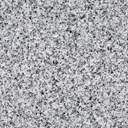 а – шаг между ИЗЭ6Размеры полей антиадгезионной подложки, мм2±0,5При этом суммарная ширина полей не должна превышать 
4 ммГОСТ 26433.1Таблица 1, п. 1.1.1 а)	х2х1	х1                                                                     х2                                                                                 ИЗЭ                                     Антиадгезионная подложках1 – размер левого поля, х2 – размер правого поляИзмерения проводятся с помощью металлической линейки до 1 м7Диаметр втулки ролика, мм76,2ГОСТ 26433.1Таблица 1, п. 1.2.1 ГОСТ 26433.1Таблица 1, п. 1.2.1 Прямое измерение внутреннего диаметра втулки ролика с помощью металлической линейки до 1 мb - внутренний диаметр втулки ролика8Максималь
ный диаметр ролика, мм200ГОСТ 26433.1Таблица 1,п. 1.2.1ГОСТ 26433.1Таблица 1,п. 1.2.1Прямое измерение максимального диаметра с помощью металлической линейки до 1 м	d	d – максимальный диаметр ролика9Защитные свойстваПри попытке отслаивания этикетка должна разрушаться на частиТЗ на ИЗЭТЗ на ИЗЭДля определения защитных свойств ИЗЭ на термоусадочную пленку от каждой пробы наклеивается не менее 2 этикеток. Через 24 часа этикетки отслаивают 
от пленки10Сила изгиба Fизг (Жесткость),mN, не нижепри углах изгиба:15˚20˚25˚18-2124-2929-32По руководству 
по эксплуатации на приборПрибор для измерения жесткости SE 016  фирмы Lorentza&Wattre.Результатом измерений является значение силы изгиба, которая регистрируется, когда касающийся датчика образец при постоянной угловой скорости поворачивается на заданный угол.Образец отделить от подложки, частично наклеить на антиадгезионную бумагу, оставив часть этикетки белого цвета длиной (2 ± 0,5) см. Закрепить в зажиме часть образца на антиадгезионной бумаге, располагая внешней стороной этикетки (без клея) к датчику.Условия испытаний:Свободный конец закрепленного в зажиме образца (2 ± 0,5) см при ширине 3,5 см.Расстояние от края зажима до ножа датчика – 5 см.Углы изгиба – 15, 20, 25.Прибор для измерения жесткости SE 016  фирмы Lorentza&Wattre.Результатом измерений является значение силы изгиба, которая регистрируется, когда касающийся датчика образец при постоянной угловой скорости поворачивается на заданный угол.Образец отделить от подложки, частично наклеить на антиадгезионную бумагу, оставив часть этикетки белого цвета длиной (2 ± 0,5) см. Закрепить в зажиме часть образца на антиадгезионной бумаге, располагая внешней стороной этикетки (без клея) к датчику.Условия испытаний:Свободный конец закрепленного в зажиме образца (2 ± 0,5) см при ширине 3,5 см.Расстояние от края зажима до ножа датчика – 5 см.Углы изгиба – 15, 20, 25.11Толщина этикетки с клеевым слоем, мкм84±6ГОСТ 17035Толщиномер MI 20NT фирмы BUCHEL или аналогичный, измерительное усилие 3,5N, измерительная пята 0,5 мм.Измерить толщину подложки в области без просечек.Измерить общую толщину ИЗЭ.Толщина этикетки с клеевым слоем определяется по разности общей толщины и толщины подложкиТолщиномер MI 20NT фирмы BUCHEL или аналогичный, измерительное усилие 3,5N, измерительная пята 0,5 мм.Измерить толщину подложки в области без просечек.Измерить общую толщину ИЗЭ.Толщина этикетки с клеевым слоем определяется по разности общей толщины и толщины подложки№п/пНаименование показателяНормаНормативный документТребования нормативного документа1Испытания на физико-механическую устойчивость к истираниюНе менее 4В соответствии с внутренней документацией АО «Гознак»Для проведения испытаний готовят не менее 5 образцов этикеток с нанесенным штрих-кодом.Испытания проводятся в соответствии с инструкцией по эксплуатации прибора Prufbau-Quartant при следующих параметрах давление 50 ± 2 г/см2, число циклов 50 с применением в качестве истирающего образца бумаги Сверочная с массой бумаги площадью 1 м2 90 г.По окончании испытаний проводят контроль машинного считывания терминалом сбора данных и визуальную оценку этикетки с нанесенным штрих-кодом относительно контрольного образца результата по 5 балльной шкале.5 баллов – нет изменения интенсивности штрих-кода 4 балла – незначительное изменение интенсивности штрих-кода.3 балла – значительное изменение интенсивности штрих-кода (менее половины площади запечатанной поверхности)2 балла – существенное разрушение штрих-кода (более половины площади штрих-кода)1 балл – полное отсутствие штрих-кода